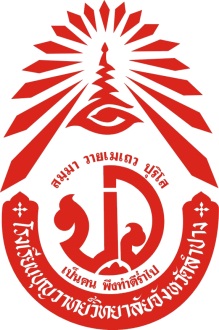 หลักสูตรกลุ่มสาระการเรียนรู้คณิตศาสตร์  โรงเรียนบุญวาทย์วิทยาลัยพุทธศักราช 2553ตามหลักสูตรแกนกลางการศึกษาขั้นพื้นฐาน พุทธศักราช 2551สำนักงานเขตพื้นที่การศึกษามัธยมศึกษา เขต 35 สำนักงานคณะกรรมการการศึกษาขั้นพื้นฐานกระทรวงศึกษาธิการคำนำหลักสูตรแกนกลางการศึกษาขั้นพื้นฐาน พุทธศักราช 2551 เป็นหลักสูตรอิงมาตรฐาน หลักสูตรสถานศึกษาก็เช่นเดียวกันเป็นหลักสูตรอิงมาตรฐาน กระบวนการจัดทำหลักสูตรสถานศึกษาจึงเริ่มจากการศึกษามาตรฐานการเรียนรู้ของแต่ละกลุ่มสาระการเรียนรู้หลักสูตรแกนกลางฯ  ศึกษาเป้าหมายในการพัฒนาคนในระดับท้องถิ่น ที่กำหนดโดยสำนักงานเขตพื้นที่การศึกษา แล้วจึงนำข้อมูลดังกล่าว มาจัดทำเป็นหลักสูตรสถานศึกษา กลุ่มสาระการเรียนรู้คณิตศาสตร์โรงเรียนบุญวาทย์วิทยาลัยมีหน้าที่จัดทำสาระการเรียนรู้และกำหนดมาตรฐานการเรียนรู้และตัวชี้วัด นอกจากนี้ยังได้กำหนดผลการเรียนรู้ของสาระการเรียนรู้เพิ่มเติมขึ้น  เพื่อให้เหมาะสมกับศักยภาพและความต้องการของผู้เรียน  คู่มือการจัดการเรียนรู้กลุ่มสาระการเรียนรู้คณิตศาสตร์เล่มนี้จัดทำขึ้นเพื่อให้ผู้สอนคณิตศาสตร์ในโรงเรียนบุญวาทย์วิทยาลัยสามารถจัดการเรียนการสอนให้สอดคล้องกับหลักสูตรการศึกษาขั้นพื้นฐาน  พุทธศักราช 2551 และนำไปสู่การใช้หลักสูตรที่เน้นการจัดการเรียนรู้ที่ยึดหลักที่ว่า   “ผู้เรียนทุกคนมีความสามารถเรียนรู้และพัฒนาตนเองได้ และถือว่าผู้เรียนมีความสำคัญที่สุด”		ในคู่มือเล่มนี้ได้เสนอมาตรฐานการเรียนรู้และตัวชี้วัดรายภาค  พร้อมทั้งได้จัดหน่วยการเรียนรู้  รายวิชาคณิตศาสตร์พื้นฐานและรายวิชาคณิตศาสตร์เพิ่มเติม  และคำอธิบายรายวิชาในชั้นมัธยมศึกษาตอนปลาย		ขอขอบพระคุณ คณะครูอาจารย์ในกลุ่มสาระการเรียนรู้คณิตศาสตร์โรงเรียน            บุญวาทย์วิทยาลัยที่ช่วยให้คู่มือเล่มนี้สำเร็จลุล่วงด้วยดี                                                                   ( นายพนอม  สุวรรณวัจณ์ )                                                         หัวหน้ากลุ่มสาระการเรียนรู้คณิตศาสตร์                                                                    โรงเรียนบุญวาทย์วิทยาลัย                                                                       9  ตุลาคม   2555    สารบัญ								          	หน้าคำนำ										กสารบัญ										ขวิสัยทัศน์ของโรงเรียน								สมรรถนะสำคัญของผู้เรียน							คุณลักษณะอันพึงประสงค์							โครงสร้างเวลาเรียน								โครงสร้างหลักสูตรกลุ่มสาระการเรียนรู้คณิตศาสตร์ ชั้นมัธยมศึกษาตอนปลาย		ทำไมต้องเรียนคณิตศาสตร์ ....................................................................................    	                                           รู้อะไรในคณิตศาสตร์ ..............................................................................................   	กลุ่มสาระการเรียนรู้คณิตศาสตร์  ชั้นมัธยมศึกษาตอนปลาย....................................   		-คุณภาพของผู้เรียน......................................................................................    		-มาตรฐานการเรียนรู้ ชั้นมัธยมศึกษาตอนปลาย...........................................   		-โครงสร้างหลักสูตร  ชั้นมัธยมศึกษาตอนปลาย..........................................   	การจัดหน่วยการเรียนรู้ สาระคณิตศาสตร์พื้นฐาน ชั้นมัธยมศึกษาตอนปลาย..........   	การจัดหน่วยการเรียนรู้ สาระคณิตศาสตร์เพิ่มเติม ชั้นมัธยมศึกษาตอนปลาย..........   	คำอธิบายรายวิชา คณิตศาสตร์พื้นฐาน ชั้นมัธยมศึกษาตอนปลาย...........................    	คำอธิบายรายวิชา คณิตศาสตร์เพิ่มเติม  ชั้นมัธยมศึกษาปลาย..................................    	วิสัยทัศน์ของโรงเรียนโรงเรียนบุญวาทย์วิทยาลัยเป็นผู้นำในการจัดการศึกษาเทียบเคียงมาตรฐานสากลที่มุ่งพัฒนาผู้เรียนให้มีศักยภาพเป็นพลโลกที่ดี  มีจิตสำนึกความเป็นไทย ดำเนินชีวิตด้วยเศรษฐกิจพอเพียงสมรรถนะสำคัญของผู้เรียนหลักสูตรโรงเรียนบุญวาทย์วิทยาลัยมุ่งให้ผู้เรียนเกิดสมรรถนะสำคัญ 5 ประการ   ตามหลักสูตรแกนกลางการศึกษาขั้นพื้นฐาน  พุทธศักราช 2551 ดังนี้	1. ความสามารถในการสื่อสาร  เป็นความสามารถในการรับและส่งสาร มีวัฒนธรรมในการใช้ภาษาถ่ายทอดความคิด ความรู้ความเข้าใจ ความรู้สึก และทัศนของตนเองเพื่อแลกเปลี่ยนข้อมูลข่าวสารและประสบการณ์อันเป็นประโยชน์ต่อการพัฒนาตนเองและสังคม  รวมทั้งการเจรจาต่อรองเพื่อขจัดและลดปัญหาความขัดแย้งต่างๆ  การเลือกรับหรือไม่รับข้อมูลข่าวสารด้วยหลักเหตุผลและความถูกต้อง ตลอดจนการเลือกใช้วิธีกรสื่อสารที่มีประสิทธิภาพโดยคำนึงถึงผลกระทบที่มีต่อตนเองและสังคม	2. ความสามารถในการคิด เป็นความสามารถในการคิดวิเคราะห์ การคิดสังเคราะห์ การคิดอย่างสร้างสรรค์ การคิดอย่างมีวิจารณญาณ และการคิดเป็นระบบ เพื่อนำไปสู่การสร้างองค์ความรู้หรือสารสนเทศเพื่อการตัดสินใจเกี่ยวกับตนเองและสังคมได้อย่างเหมาะสม	3. ความสามารถในการแก้ปัญหา  เป็นความสามารถในการแก้ปัญหาและอุปสรรค์ต่างๆ  ที่เผชิญได้อย่างถูกต้องเหมาะสมบนพื้นฐานของหลักเหตุผล คุณธรรมและข้อมูลสารสนเทศ เข้าใจความสัมพันธ์และการเปลี่ยนแปลงของเหตุการณ์ต่างๆ  ในสังคม แสวงหาความรู้ ประยุกต์ความรู้มาใช้ในการป้องกันและแก้ไขปัญหา และมีการตัดสินใจที่มีประสิทธิภาพ โดยคำนึงถึงผลกระทบที่เกิดขึ้นต่อตนเอง สังคมและสิ่งแวดล้อม	4. ความสามารถในการใช้ทักษะชีวิต เป็นความสามารถในการนำกระบวนการต่างๆ ไปใช้ในการดำเนินชีวิตประจำวัน การเรียนรู้ด้วยตนเอง การเรียนรู้อย่างต่อเนื่อง การทำงาน และการอยู่ร่วมกันในสังคมด้วยการสร้างเสริมความสัมพันธ์อันดีระหว่างบุคคล การจัดการปัญหาและความขัดแย้งต่างๆ  อย่างเหมาะสม การปรับตัวให้ทันกับการเปลี่ยนแปลงของสังคมและสภาพแวดล้อม และการรู้จักหลีกเลี่ยงพฤติกรรมไม่พึงประสงค์ที่ส่งผลกระทบต่อตนเองและผู้อื่น	5. ความสามารถในการใช้เทคโนโลยี เป็นความสามารถในการเลือก และใช้เทคโนโลยีด้านต่างๆ และมีทักษะกระบวนการทางเทคโนโลยีเพื่อการพัฒนาตนเองและสังคมในด้านการเรียนรู้ การสื่อสาร การทำงาน การแก้ปัญหาอย่างสร้างสรรค์ ถูกต้อง เหมาะสม และมีคุณธรรมคุณลักษณะอันพึงประสงค์หลักสูตรโรงเรียนบุญวาทย์วิทยาลัยมุ่งให้ผู้เรียนเกิดคุณลักษณะอันพึงประสงค์ 8  ประการ ตามหลักสูตรแกนกลางการศึกษาขั้นพื้นฐาน  พุทธศักราช 2551 ดังนี้	1.  รักชาติ ศาสน์ กษัตริย์	2.  ซื่อสัตย์สุจริต	3.  มีวินัย	4.  ใฝ่เรียนรู้	5.  อยู่อย่างพอเพียง	6.  มุ่งมั่นในการทำงาน	7.  รักความเป็นไทย	8.  มีจิตสาธารณะโครงสร้างเวลาเรียนโครงสร้างหลักสูตรกลุ่มสาระการเรียนรู้คณิตศาสตร์ชั้นมัธยมศึกษาตอนปลาย1.  ชั้นมัธยมศึกษาปีที่ 4หมายเหตุ  	รายวิชา ค 31203  คณิตศาสตร์เพิ่มพูนประสบการณ์ 1  และ ค 31204  คณิตศาสตร์เพิ่มพูนประสบการณ์ 2  เป็นหลักสูตรเป็นหลักสูตรพิเศษสำหรับนักเรียนที่มีความสามารถทางคณิตศาสตร์2.  ชั้นมัธยมศึกษาปีที่ 5หมายเหตุ  	รายวิชา ค 32203  คณิตศาสตร์เพิ่มพูนประสบการณ์ 3            ค 32204  คณิตศาสตร์เพิ่มพูนประสบการณ์ 4    	ค 32205  คณิตศาสตร์พลวัต 1  	ค 32206  คณิตศาสตร์พลวัต 2     	เป็นหลักสูตรเป็นหลักสูตรพิเศษสำหรับนักเรียนที่มีความสามารถทางคณิตศาสตร์3.  ชั้นมัธยมศึกษาปีที่ 6วิสัยทัศน์ของกลุ่มสาระการเรียนรู้คณิตศาสตร์พัฒนาการเรียนรู้คณิตศาสตร์ให้ก้าวไกลเทียบเคียงมาตรฐานสากล ผู้เรียนมีศักยภาพเป็น   พลโลก มีคุณธรรมจริยธรรม อนุรักษ์ความเป็นไทย ดำเนินชีวิตด้วยหลักปรัชญาเศรษฐกิจพอเพียง    สู่การดำรงชีวิตในสังคมอย่างมีความสุขพันธกิจของกลุ่มสาระการเรียนรู้คณิตศาสตร์1. พัฒนาผู้เรียนให้มีความรู้ความสามารถทางด้านคณิตศาสตร์เทียบเคียงมาตรฐานสากล มีศักยภาพเป็นพลโลก  มีคุณธรรมจริยธรรม  อนุรักษ์ความเป็นไทย  ปฏิบัติตามหลักปรัชญาเศรษฐกิจพอเพียง2.  พัฒนาครู  ปฏิรูปการจัดการเรียนการสอนโดยใช้สื่อ นวัตกรรม  และเทคโนโลยี ที่ทันสมัย    ยึดหลักปรัชญาเศรษฐกิจพอเพียง3.  พัฒนาแหล่งเรียนรู้และห้องปฏิบัติการทางคณิตศาสตร์ให้มีความพร้อมในการจัดกิจกรรมการเรียนการสอนเป้าประสงค์ของกลุ่มสาระการเรียนรู้คณิตศาสตร์1.  นักเรียนมีความรู้ ความสามารถทางคณิตศาสตร์ที่เป็นสากล มีศักยภาพ เป็นพลโลก  เป็นบุคคลใฝ่รู้  ใฝ่เรียน              มีคุณธรรมจริยธรรม  ค่านิยมที่พึงประสงค์  อนุรักษ์ความเป็นไทยและยึดหลักปรัชญาเศรษฐกิจพอเพียง2.  ครูกลุ่มสาระการเรียนรู้คณิตศาสตร์ได้รับการพัฒนาเป็นครูมืออาชีพทำไมต้องเรียนคณิตศาสตร์	คณิตศาสตร์มีบทบาทสำคัญยิ่งต่อการพัฒนาความคิดของมนุษย์  ทำให้มนุษย์มีความคิดสร้างสรรค์ คิดอย่างมีเหตุผล เป็นระบบ มีแบบแผน สามารถวิเคราะห์ปัญหาหรือ สถานการณ์ได้อย่างถี่ถ้วนรอบคอบ  ช่วยให้คาดการณ์ วางแผน ตัดสินใจ แก้ปัญหาและนำไปใช้ในชีวิตประจำวันได้อย่างถูกต้องและเหมาะสม  นอกจากนี้คณิตศาสตร์ยังเป็นเครื่องมือในการศึกษาทางด้านวิทยาศาสตร์เทคโนโลยี และศาสตร์อื่น ๆ คณิตศาสตร์จึงมีประโยชน์ต่อการดำรงชีวิตช่วยพัฒนาคุณภาพชีวิตให้ดีขึ้นและสามารถอยู่ร่วมกับผู้อื่นได้อย่างมีความสุขรู้อะไรในคณิตศาสตร์	กลุ่มสาระการเรียนรู้คณิตศาสตร์มุ่งให้เยาวชนทุกคนได้เรียนรู้คณิตศาสตร์อย่างต่อเนื่องตามศักยภาพ โดยกำหนดสาระหลักที่จำเป็นสำหรับผู้เรียนทุกคนดังนี้		จำนวนและการดำเนินการ ความคิดรวบยอดและความรู้สึกเชิงจำนวน ระบบจำนวนจริง สมบัติเกี่ยวกับจำนวนจริง การดำเนินการของจำนวน อัตราส่วน ร้อยละ การแก้ปัญหาเกี่ยวกับจำนวนและการใช้จำนวนในชีวิตจริง	การวัด ความยาว ระยะทาง น้ำหนัก พื้นที่ ปริมาตรและความจุ เงินและเวลา หน่วยวัดระบบต่างๆ การคาดคะเนเกี่ยวกับการวัด อัตราส่วนตรีโกณมิติ การแก้ปัญหาเกี่ยวกับการวัด และการนำความรู้เกี่ยวกับการวัดไปใช้ในสถานการณ์ต่างๆ	เรขาคณิต รูปเรขาคณิตและสมบัติของรูปเรขาคณิตหนึ่งมิติ สองมิติ และสามมิติ การนึกภาพ แบบจำลองทางเรขาคณิต ทฤษฎีบททางเรขาคณิต การแปลงทางเรขาคณิต (geometric transformation) ในเรื่องการเลื่อนขนาน (translation) การสะท้อน (reflection) และการหมุน (rotation)	พีชคณิต แบบรูป(pattern) ความสัมพันธ์ ฟังก์ชัน เซตและการดำเนินการของเซต การให้เหตุผล นิพจน์ สมการ ระบบสมการ อสมการ กราฟ ลำดับเลขคณิต ลำดับเรขาคณิต อนุกรมเลขคณิต อนุกรมเรขาคณิต 	การวิเคราะห์ข้อมูลและความน่าจะเป็น  การกำหนดประเด็น การเขียนข้อคำถาม การกำหนดวิธีการศึกษา การเก็บรวบรวมข้อมูล การจัดระบบข้อมูล การนำเสนอข้อมูล ค่ากลางและการกระจายของข้อมูล การวิเคราะห์และการแปลความข้อมูล การสำรวจความคิดเห็น ความน่าจะเป็น การใช้ความรู้เกี่ยวกับสถิติและความน่าจะเป็นในการอธิบายเหตุการณ์ต่างๆ และช่วยในการตัดสินใจในการดำเนินชีวิตประจำวัน	ทักษะและกระบวนการทางคณิตศาสตร์ การแก้ปัญหาด้วยวิธีการที่หลากหลาย การให้เหตุผล                      การสื่อสาร การสื่อความหมายทางคณิตศาสตร์และการนำเสนอ การเชื่อมโยงความรู้ต่างๆ ทางคณิตศาสตร์และการเชื่องโยงคณิตศาสตร์กับศาสตร์อื่นๆ และความคิดริเริ่มสร้างสรรค์กลุ่มสาระการเรียนรู้คณิตศาสตร์ ชั้นมัธยมศึกษาตอนปลายคุณภาพของผู้เรียนเมื่อจบชั้นมัธยมศึกษาปีที่ 61) มีความคิดรวบยอดเกี่ยวกับระบบจำนวนจริง ค่าสัมบูรณ์ของจำนวนจริง จำนวนจริงที่อยู่ในรูปกรณฑ์ และจำนวนจริงที่อยู่ในรูปเลขยกกำลังที่มีเลขชี้กำลังเป็นจำนวนตรรกยะ หาค่าประมาณของจำนวนจริงที่อยู่ในรูปกรณฑ์ และจำนวนจริงที่อยู่ในรูปเลขยกกำลังโดยใช้วิธีการคำนวณที่เหมาะสมและสามารถนำสมบัติของจำนวนจริงไปใช้ได้2) นำความรู้เรื่องอัตราส่วนตรีโกณมิติไปใช้คาดคะเนระยะทาง ความสูง และแก้ปัญหาเกี่ยวกับการวัดได้3) มีความคิดรวบยอดในเรื่องเซตและการดำเนินการของเซต และใช้ความรู้เกี่ยวกับแผนภาพเวนน์ออยเลอร์แสดงเซตไปใช้แก้ปัญหา และตรวจสอบความสมเหตุสมผลของการให้เหตุผล4) เข้าใจและสามารถใช้การให้เหตุผลแบบอุปนัยและนิรนัยได้5) มีความคิดรวบยอดเกี่ยวกับความสัมพันธ์และฟังก์ชัน สามารถใช้ความสัมพันธ์และฟังก์ชันแก้ปัญหาในสถานการณ์ต่างๆ ได้6) เข้าใจความหมายของลำดับเลขคณิต ลำดับเรขาคณิต และสามารถหาพจน์ทั่วไปได้ เข้าใจความหมายของผลบวกของ n พจน์แรกของอนุกรมเลขคณิต อนุกรมเรขาคณิต และหาผลบวก n พจน์แรกของอนุกรมเลขคณิต อนุกรมเรขาคณิตโดยใช้สูตรและนำไปใช้ได้7) รู้และเข้าใจการแก้สมการและอสมการตัวแปรเดียวดีกรีไม่เกินสอง รวมทั้งใช้กราฟของสมการ อสมการ หรือฟังก์ชันในการแก้ปัญหา8) เข้าใจวิธีการสำรวจความคิดเห็นอย่างง่าย เลือกใช้ค่ากลางได้เหมาะสมกับข้อมูลและวัตถุประสงค์ สามารถหาค่าเฉลี่ยเลขคณิต มัธยฐาน ฐานนิยม ส่วนเบี่ยงเบนมาตรฐาน และเปอร์เซ็นไทล์ของข้อมูล วิเคราะห์ข้อมูล และนำผลจากการวิเคราะห์ข้อมูลไปช่วยในการตัดสินใจ9) เข้าใจเกี่ยวกับการทดลองสุ่ม เหตุการณ์ และความน่าจะเป็นของเหตุการณ์ สามารถใช้ความรู้เกี่ยวกับความน่าจะเป็นในการคาดการณ์ ประกอบการตัดสินใจ และแก้ปัญหาในสถานการณ์ต่างๆ ได้10) ใช้วิธีการที่หลากหลายแก้ปัญหา ใช้ความรู้ทักษะและกระบวนการทางคณิตศาสตร์และเทคโนโลยีในการแก้ปัญหาในสถานการณ์ต่างๆ ได้อย่างเหมาะสม ให้เหตึผลประกอบการตัดสินใจและสรุปผลได้อย่างเหมาะสม ใช้ภาษาและสัญลักษณ์ทางคณิตศาสตร์ในการสื่อสาร การสื่อความหมาย และการนำเสนอ ได้อย่างถูกต้อง และชัดเจน เชื่อมโยงความรู้ต่างๆ ในคณิตศาสตร์ และนำความรู้ หลักการ กระบวนการทางคณิตศาสตร์ไปเชื่อมโยงกับศาสตร์อื่นๆ และมีความคิดริเริ่มสร้างสรรค์มาตรฐานการเรียนรู้ระดับชั้นมัธยมศึกษาตอนปลายสาระที่ 1 จำนวนและการดำเนินการมาตรฐาน ค 1.1  เข้าใจความหลากหลายของการแสดงจำนวนและการใช้จำนวนในชีวิตจริงมาตรฐาน ค 1.2  เข้าใจถึงผลที่เกิดขึ้นจากการดำเนินการของจำนวนและความสัมพันธ์ระหว่างการดำเนินการต่างๆ และสามารถใช้การดำเนินการในการแก้ปัญหาได้มาตรฐาน ค 1.3  ใช้การประมาณค่าในการคำนวณและแก้ปัญหาได้มาตรฐาน ค 1.4  เข้าใจระบบจำนวนและสามารถนำสมบัติเกี่ยวกับจำนวนไปใช้ได้สาระที่ 2 การวัดมาตรฐาน ค 2.1 เข้าใจพื้นฐานเกี่ยวกับการวัด วัดและคาดคะเนขนาดของสิ่งที่ต้องการวัดมาตรฐาน ค 2.2 แก้ปัญหาเกี่ยวกับการวัดสาระที่ 3   เรขาคณิตมาตรฐาน ค 3.1  อธิบายและวิเคราะห์รูปเรขาคณิตสองมิติและสามมิติมาตรฐาน ค 3.2  ใช้การนึกภาพ (visualization) ใช้เหตุผลเกี่ยวกับปริภูมิ (spatial reasoning) และใช้แบบจำลองทางเรขาคณิต (geometric model ) ในการแก้ปัญหาสาระที่ 4 พีชคณิตมาตรฐาน ค 4.1  เข้าใจและวิเคราะห์แบบรูป (pattern) ความสัมพันธ์ และฟังก์ชันมาตรฐาน ค 4.2  ใช้นิพจน์ สมการ อสมการ กราฟ และตัวแบบเชิงคณิตศาสตร์ (mathematical model)  อื่นๆ แทนสถานการณ์ต่าง ๆ ตลอดจนแปลความหมายและนำไปใช้แก้ปัญหา  สาระที่ 5  การวิเคราะห์ข้อมูลและความน่าจะเป็นมาตรฐาน ค 5.1 เข้าใจและใช้วิธีการทางสถิติในการวิเคราะห์ข้อมูลได้มาตรฐาน ค 5.2  ใช้วิธีการทางสถิติและความรู้เกี่ยวกับความน่าจะเป็น                ในการคาดการณ์ได้อย่างสมเหตุสมผลมาตรฐาน ค 5.3  ใช้ความรู้เกี่ยวกับสถิติและความน่าจะเป็น ช่วยในการตัดสินใจและแก้ปัญหาสาระที่ 6  ทักษะและกระบวนการทางคณิตศาสตร์มาตรฐาน ค 6.1 มีความสามารถในการแก้ปัญหา การให้เหตุผล การสื่อสาร              การสื่อความหมายทางคณิตศาสตร์ และการนำเสนอ  การเชื่อมโยงความรู้ต่างๆ ทางคณิตศาสตร์ และเชื่อมโยงคณิตศาสตร์กับศาสตร์อื่นๆ และมีความคิดริเริ่มสร้างสรรค์สาระ	สาระที่เป็นองค์ความรู้ของกลุ่มสาระการเรียนรู้คณิตศาสตร์ ประกอบด้วย	สาระที่ 1	จำนวนและการดำเนินการ	สาระที่ 2	การวัด	สาระที่ 3	เรขาคณิต	สาระที่ 4	พีชคณิต	สาระที่ 5	การวิเคราะห์ข้อมูลและความน่าจะเป็น	สาระที่ 6	ทักษะ/กระบวนการทางคณิตศาสตร์โครงสร้างหลักสูตร	รายวิชาพื้นฐานชั้นมัธยมศึกษาปีที่  4	รายวิชา ค 31101 คณิตศาสตร์	40   ชั่วโมง/ภาคเรียน  1.0 หน่วยกิต 	รายวิชา ค 31102 คณิตศาสตร์	40   ชั่วโมง/ภาคเรียน  1.0 หน่วยกิต	 ชั้นมัธยมศึกษาปีที่  5	รายวิชา ค 32101 คณิตศาสตร์	40  ชั่วโมง/ภาคเรียน  1.0 หน่วยกิต	รายวิชา ค 32102 คณิตศาสตร์	40  ชั่วโมง/ภาคเรียน  1.0 หน่วยกิตชั้นมัธยมศึกษาปีที่  6	รายวิชา ค 33101 คณิตศาสตร์	40  ชั่วโมง/ภาคเรียน  1.0 หน่วยกิต  	รายวิชา ค 33102 คณิตศาสตร์	40  ชั่วโมง/ภาคเรียน  1.0 หน่วยกิต  	รายวิชาเพิ่มเติมชั้นมัธยมศึกษาปีที่  4รายวิชา ค 31201 คณิตศาสตร์เพิ่มเติม 		80  ชั่วโมง/ภาคเรียน 2.0 หน่วยกิต รายวิชา ค 31202 คณิตศาสตร์เพิ่มเติม		80  ชั่วโมง/ภาคเรียน 2.0  หน่วยกิต รายวิชา ค 31203 คณิตศาสตร์เพิ่มพูนประสบการณ์1  40  ชั่วโมง/ภาคเรียน 1.0 หน่วยกิต รายวิชา ค 31204 คณิตศาสตร์เพิ่มพูนประสบการณ์2	 40  ชั่วโมง/ภาคเรียน 1.0  หน่วยกิต ชั้นมัธยมศึกษาปีที่  5       รายวิชา ค 32201 คณิตศาสตร์เพิ่มเติม		80  ชั่วโมง/ภาคเรียน 2.0 หน่วยกิต       รายวิชา ค 32202 คณิตศาสตร์เพิ่มเติม		80  ชั่วโมง/ภาคเรียน  2.0 หน่วยกิต       รายวิชา ค 32203 คณิตศาสตร์เพิ่มพูนประสบการณ์3	40  ชั่วโมง/ภาคเรียน 1.0 หน่วยกิต       รายวิชา ค 32204 คณิตศาสตร์เพิ่มพูนประสบการณ์4	40  ชั่วโมง/ภาคเรียน  1.0 หน่วยกิต       รายวิชา ค 32205 คณิตศาสตร์พลวัต1 		20  ชั่วโมง/ภาคเรียน 0.5 หน่วยกิต       รายวิชา ค 32206 คณิตศาสตร์พลวัต2		20  ชั่วโมง/ภาคเรียน  0.5 หน่วยกิตชั้นมัธยมศึกษาปีที่  6       รายวิชา ค 33201 คณิตศาสตร์เพิ่มเติม		80  ชั่วโมง/ภาคเรียน 2.0 หน่วยกิต       รายวิชา ค 33202 คณิตศาสตร์เพิ่มเติม		80  ชั่วโมง/ภาคเรียน 2.0 หน่วยกิตหมายเหตุ   รายวิชา   ค 31203 ค 31204  ค 32203   ค 32204  หลักสูตรคณิตศาสตร์เพิ่มพูนประสบการณ์  และ   รายวิชา ค 32205  ค 32206  หลักสูตรคณิตศาสตร์พลวัต เป็นหลักสูตรสำหรับนักเรียนมีความสามารถพิเศษทางวิทยาศาสตร์การจัดหน่วยการเรียนรู้รายภาครายวิชาคณิตศาสตร์พื้นฐาน  ชั้นมัธยมศึกษาตอนปลายการจัดหน่วยการเรียนรู้รายภาครายวิชาคณิตศาสตร์เพิ่มเติม  ชั้นมัธยมศึกษาตอนปลายคำอธิบายรายวิชาพื้นฐาน  ชั้นมัธยมศึกษาตอนปลายค 31101  คณิตศาสตร์รายวิชาพื้นฐาน				                       กลุ่มสาระการเรียนรู้คณิตศาสตร์ชั้นมัธยมศึกษาปีที่ 4  ภาคเรียนที่ 1	          เวลา 40  ชั่วโมง    จำนวน   1.0 หน่วยกิต	ศึกษา  ฝึกทักษะ/กระบวนการ ในสาระต่อไปนี้	เซตเซต การดำเนินการของเซตแผนภาพเวนน์ – ออยเลอร์ และการแก้ปัญหา	การให้เหตุผล	การให้เหตุผลแบบอุปนัยและนิรนัย  และการอ้างเหตุผล	จำนวนจริงจำนวนจริง สมบัติของจำนวนจริงเกี่ยวกับการบวก และการคูณ สมบัติการเท่ากันและการไม่เท่ากัน  สมการกำลังสองตัวแปรเดียว อสมการตัวแปรเดียว ค่าสัมบูรณ์   	โดยจัดประสบการณ์หรือสร้างสถานการณ์ให้ผู้เรียนได้ศึกษา ค้นคว้า โดยการปฏิบัติจริง ทดลอง สรุปรายงาน เพื่อพัฒนาทักษะกระบวนการทางคณิตศาสตร์ มีความสามารถในการแก้ปัญหา การให้เหตุผล การสื่อสาร การสื่อความหมายทางคณิตศาสตร์ และการนำเสนอ                การเชื่อมโยงความรู้ต่างๆ ทางคณิตศาสตร์ และเชื่อมโยงคณิตศาสตร์กับศาสตร์อื่นๆ และมีความคิดริเริ่มสร้างสรรค์ รวมทั้งเห็นคุณค่าและมีเจตคติที่ดีต่อคณิตศาสตร์ สามารถทำงานอย่างเป็นระบบ ระเบียบ รอบคอบ มีความรับผิดชอบ มีวิจารณญาณและเชื่อมั่นในตัวเอง	เพื่อให้ผู้เรียนมีความรู้ความสามารถตามมาตรฐานและตัวชี้วัดต่อไปนี้ค 4.1 ม .4-6 /1   มีความคิดรวบยอดในเรื่องเซตและการดำเนินการของเซตค 4.2 ม .4-6/1   เขียนแผนภาพเวนน์-ออยเลอร์แสดงเซต และนำไปใช้แก้ปัญหาค 4.1 ม .4-6/2   เข้าใจและสามารถใช้การให้เหตุผลแบบอุปนัยและนิรนัยค 4.2 ม .4-6 /2   ตรวจสอบความสมเหตุสมผลของการให้เหตุผลโดยใช้แผนภาพเวนน์-ออยเลอร์  ค 1.1 ม .4-6 /1   แสดงความสัมพันธ์ของจำนวนต่าง ๆ ในระบบจำนวนจริงค 1.1 ม .4-6 /2   มีความคิดรวบยอดเกี่ยวกับค่าสัมบูรณ์ของจำนวนจริงค 1.4 ม .4-6 /1   เข้าใจสมบัติของจำนวนจริงเกี่ยวกับการบวก  การคูณ  การเท่ากัน  การไม่เท่ากันและนำไปใช้ได้ค 4.2 ม .4-6 /3   แก้สมการและอสมการตัวแปรเดียวดีกรีไม่เกินสอง   ค 6.1 ม.4-6/1   ใช้วิธีการที่หลากหลายแก้ปัญหาค 6.1 ม.4-6/2   ใช้ความรู้  ทักษะกระบวนการทางคณิตศาสตร์  และเทคโนโลยีในการแก้ปัญหาในสถานการณ์ต่าง  ๆ  ได้อย่างเหมาะสมค 6.1 ม.4-6/3   ให้เหตุผลประกอบการตัดสินใจ  และสรุปผลได้อย่างเหมาะสมค 6.1 ม.4-6/4  ใช้ภาษา และสัญลักษณ์ทางคณิตศาสตร์ในการสื่อสาร  การสื่อความหมายและการนำเสนอได้อย่างถูกต้อง และชัดเจน  ค 6.1 ม.4-6/5   เชื่อมโยงความรู้ต่าง ๆ  ในคณิตศาสตร์  และนำความรู้  หลักการกระบวนการทาง คณิตศาสตร์ไปเชื่อมโยงกับศาสตร์อื่น  ๆค 6.1 ม.4-6/6    มีความคิดริเริ่มสร้างสรรค์รวม  14 ตัวชี้วัดคำอธิบายรายวิชาพื้นฐาน  ชั้นมัธยมศึกษาตอนปลายค 31102  คณิตศาสตร์รายวิชาพื้นฐาน					               กลุ่มสาระการเรียนรู้คณิตศาสตร์ชั้นมัธยมศึกษาปีที่ 4  ภาคเรียนที่ 2		 เวลา 40  ชั่วโมง   จำนวน  1.0 หน่วยกิต	ศึกษา  ฝึกทักษะ/กระบวนการ ในสาระต่อไปนี้ความสัมพันธ์และฟังก์ชันความสัมพันธ์และฟังก์ชันโดเมนและเรนจ์ของความสัมพันธ์และฟังก์ชัน กราฟของความสัมพันธ์และฟังก์ชัน ตัวอย่างของฟังก์ชันที่ควรรู้จัก การนำกราฟไปแก้ปัญหาบางประการ  	โดยจัดประสบการณ์หรือสร้างสถานการณ์ให้ผู้เรียนได้ศึกษา ค้นคว้า โดยการปฏิบัติจริง ทดลอง สรุปรายงาน เพื่อพัฒนาทักษะกระบวนการทางคณิตศาสตร์ มีความสามารถในการแก้ปัญหา การให้เหตุผล  การสื่อสาร การสื่อความหมายทางคณิตศาสตร์ และการนำเสนอ  การเชื่อมโยงความรู้ต่างๆ ทางคณิตศาสตร์ และเชื่อมโยงคณิตศาสตร์กับศาสตร์อื่นๆ และมีความคิดริเริ่มสร้างสรรค์ รวมทั้งเห็นคุณค่าและมีเจตคติที่ดีต่อคณิตศาสตร์ สามารถทำงานอย่างเป็นระบบ ระเบียบ รอบคอบ มีความรับผิดชอบ มีวิจารณญาณและเชื่อมั่นในตัวเอง	เพื่อให้ผู้เรียนมีความรู้ความสามารถตามมาตรฐานและตัวชี้วัดต่อไปนี้ค 4.1 ม .4-6 /3   มีความคิดรวบยอดเกี่ยวกับความสัมพันธ์และฟังก์ชัน ในรูปแบบต่างๆ เช่น ตารางกราฟ และสมการค 4.2 ม.4-6  /4   สร้างความสัมพันธ์หรือฟังก์ชัน จากสถานการณ์หรือปัญหา              ที่กำหนดให้และนำไปใช้ ในการแก้ ปัญหา                                        ค 4.2 ม.4-6  /5  ใช้กราฟของ สมการ อสมการ ฟังก์ชันในการแก้ปัญหาค 6.1 ม.4-6 /1   ใช้วิธีการที่หลากหลายแก้ปัญหาค 6.1 ม.4-6 /2   ใช้ความรู้  ทักษะกระบวนการทางคณิตศาสตร์  และเทคโนโลยีในการแก้ปัญหาในสถานการณ์ต่าง  ๆ  ได้อย่างเหมาะสมค 6.1 ม.4-6 /3   ให้เหตุผลประกอบการตัดสินใจ  และสรุปผลได้อย่างเหมาะสม	ค 6.1 ม.4-6 /4  ใช้ภาษา และสัญลักษณ์ทางคณิตศาสตร์ในการสื่อสาร  การสื่อความหมายและ การนำเสนอได้อย่างถูกต้อง และชัดเจน  ค 6.1 ม.4-6 /5   เชื่อมโยงความรู้ต่าง ๆ  ในคณิตศาสตร์  และนำความรู้  หลักการกระบวนการทาง คณิตศาสตร์ไปเชื่อมโยงกับศาสตร์อื่น  ๆค 6.1 ม.4-6 /6  มีความคิดริเริ่มสร้างสรรค์รวม  9 ตัวชี้วัดคำอธิบายรายวิชาพื้นฐาน  ชั้นมัธยมศึกษาตอนปลายค 32101  คณิตศาสตร์รายวิชาพื้นฐาน				                       กลุ่มสาระการเรียนรู้คณิตศาสตร์ชั้นมัธยมศึกษาปีที่ 5  ภาคเรียนที่ 1	          เวลา 40  ชั่วโมง    จำนวน   1.0 หน่วยกิต	ศึกษา  ฝึกทักษะ/กระบวนการ ในสาระต่อไปนี้	เลขยกกำลัง เลขยกกำลังที่มีเลขชี้กำลังเป็นจำนวนตรรกยะ รากที่ n ของจำนวนจริงอัตราส่วนตรีโกณมิติและการนำไปใช้ อัตราส่วนตรีโกณมิติ อัตราส่วนตรีโกณมิติของมุม 30 องศา 45 องศา 60 องศา การอ่านค่าอัตราส่วนตรีโกณมิติจากตารางหรือเครื่องคิดเลข  การนำอัตราส่วนตรีโกณมิติไปใช้ในการแก้ปัญหาเกี่ยวกับการหาระยะทาง และความสูง	โดยจัดประสบการณ์หรือสร้างสถานการณ์ให้ผู้เรียนได้ศึกษา ค้นคว้า โดยการปฏิบัติจริง ทดลอง สรุปรายงาน เพื่อพัฒนาทักษะกระบวนการทางคณิตศาสตร์ มีความสามารถในการแก้ปัญหา  การให้เหตุผล  การสื่อสาร การสื่อความหมายทางคณิตศาสตร์ และการนำเสนอ  การเชื่อมโยงความรู้ต่างๆ ทางคณิตศาสตร์ และเชื่อมโยงคณิตศาสตร์กับศาสตร์อื่นๆ และมีความคิดริเริ่มสร้างสรรค์ รวมทั้งเห็นคุณค่าและมีเจตคติที่ดีต่อคณิตศาสตร์ สามารถทำงานอย่างเป็นระบบ ระเบียบ รอบคอบ มีความรับผิดชอบ มีวิจารณญาณและเชื่อมั่นในตัวเอง	เพื่อให้ผู้เรียนมีความรู้ความสามารถตามมาตรฐานและตัวชี้วัดต่อไปนี้ค 1.1 ม . 4-6  /3   มีความคิดรวบยอดเกี่ยวกับจำนวนจริงที่อยู่ในรูปเลขยกกำลังที่มีเลขชี้กำลังเป็นจำนวนตรรกยะ  และจำนวนจริงที่อยู่ในรูปกรณฑ์    ค 1.2 ม . 4-6 /1 เข้าใจความหมายและหาผลลัพธ์ที่เกิดจากการบวก การลบ การคูณ การหารจำนวนจริง  จำนวนจริงที่อยู่ในรูปเลขยกกำลังที่มีเลขชี้กำลังเป็นจำนวนตรรกยะ และจำนวนจริงที่อยู่ในรูปกรณฑ์ ค 1.3 ม . 4-6 /1  หาค่าประมาณของจำนวนจริงที่อยู่ในรูปกรณฑ์ และจำนวนจริงที่อยู่ในรูป เลขยกกำลังโดยใช้วิธีการคำนวณที่เหมาะสมค 2.1 ม.4-6  /1  ใช้ความรู้อัตราส่วนตรีโกณมิติของมุม ในการคาดคะเนระยะทางและความสูงค 2.2 ม.4-6  /1  แก้โจทย์ปัญหาเกี่ยวกับระยะทาง และความสูงโดยใช้อัตราส่วนตรีโกณมิติค 6.1 ม.4-6 /1   ใช้วิธีการที่หลากหลายแก้ปัญหาค 6.1 ม.4-6 /2   ใช้ความรู้  ทักษะกระบวนการทางคณิตศาสตร์  และเทคโนโลยีในการแก้ปัญหาในสถานการณ์ต่าง  ๆ  ได้อย่างเหมาะสมค 6.1 ม.4-6 /3   ให้เหตุผลประกอบการตัดสินใจ  และสรุปผลได้อย่างเหมาะสมค 6.1 ม.4-6 /4   ใช้ภาษา และสัญลักษณ์ทางคณิตศาสตร์ในการสื่อสาร  การสื่อความหมาย              และการ นำเสนอได้อย่างถูกต้อง และชัดเจน  ค 6.1 ม.4-6 /5    เชื่อมโยงความรู้ต่าง ๆ  ในคณิตศาสตร์  และนำความรู้  หลักการกระบวนการทางคณิตศาสตร์ไปเชื่อมโยงกับศาสตร์อื่น  ๆค 6.1 ม.4-6 /6    มีความคิดริเริ่มสร้างสรรค์		รวม 11 ตัวชี้วัดคำอธิบายรายวิชาพื้นฐาน  ชั้นมัธยมศึกษาตอนปลายค 32102  คณิตศาสตร์รายวิชาพื้นฐาน				                       กลุ่มสาระการเรียนรู้คณิตศาสตร์ชั้นมัธยมศึกษาปีที่ 5  ภาคเรียนที่ 2	          เวลา 40  ชั่วโมง    จำนวน   1.0 หน่วยกิต	ศึกษา  ฝึกทักษะ/กระบวนการ ในสาระต่อไปนี้ลำดับและอนุกรม ลำดับ ลำดับเลขคณิต ลำดับเรขาคณิต อนุกรมเลขคณิต และอนุกรมเรขาคณิต   ผลบวก n พจน์แรกของอนุกรมโดยจัดประสบการณ์หรือสร้างสถานการณ์ให้ผู้เรียนได้ศึกษา ค้นคว้า โดยการปฏิบัติจริง ทดลอง สรุปรายงาน เพื่อพัฒนาทักษะกระบวนการทางคณิตศาสตร์ มีความสามารถในการแก้ปัญหา การให้เหตุผล การสื่อสาร การสื่อความหมายทางคณิตศาสตร์ และการนำเสนอ การเชื่อมโยงความรู้ต่างๆ ทางคณิตศาสตร์ และเชื่อมโยงคณิตศาสตร์กับศาสตร์อื่นๆ และมีความคิดริเริ่มสร้างสรรค์ รวมทั้งเห็นคุณค่าและมีเจตคติที่ดีต่อคณิตศาสตร์ สามารถทำงานอย่างเป็นระบบ ระเบียบ รอบคอบ มีความรับผิดชอบ มีวิจารณญาณและเชื่อมั่นในตัวเอง	เพื่อให้ผู้เรียนมีความรู้ความสามารถตามมาตรฐานและตัวชี้วัดต่อไปนี้ค 4.1  ม.4-6  /4   เข้าใจความหมายของลำดับ และหาพจน์ทั่วไปของลำดับจำกัดค 4.1  ม.4-6  /5   เข้าใจความหมายของลำดับเลขคณิต และลำดับเรขาคณิต หาพจน์ต่างๆ               ของลำดับเลขคณิต และลำดับเรขาคณิต และนำไปใช้ค 4.2  ม.4-6  /6   เข้าใจความหมายของผลบวก n พจน์แรกของอนุกรมเลขคณิต และ อนุกรมเรขาคณิต โดยใช้สูตร และนำไปใช้  ค 6.1 ม.4-6 /1   ใช้วิธีการที่หลากหลายแก้ปัญหาค 6.1 ม.4-6 /2   ใช้ความรู้  ทักษะกระบวนการทางคณิตศาสตร์  และเทคโนโลยีในการแก้ปัญหา        ในสถานการณ์ต่าง  ๆ  ได้อย่างเหมาะสมค 6.1 ม.4-6 /3   ให้เหตุผลประกอบการตัดสินใจ  และสรุปผลได้อย่างเหมาะสมค 6.1 ม.4-6 /4   ใช้ภาษา และสัญลักษณ์ทางคณิตศาสตร์ในการสื่อสาร  การสื่อความหมายและการนำเสนอได้อย่างถูกต้อง และชัดเจน  ค 6.1 ม.4-6 /5    เชื่อมโยงความรู้ต่าง ๆ  ในคณิตศาสตร์  และนำความรู้  หลักการกระบวนการทางคณิตศาสตร์ไปเชื่อมโยงกับศาสตร์อื่น  ๆค 6.1 ม.4-6 /6    มีความคิดริเริ่มสร้างสรรค์	รวม 9 ตัวชี้วัดคำอธิบายรายวิชาพื้นฐาน  ชั้นมัธยมศึกษาตอนปลายค 33101  คณิตศาสตร์รายวิชาพื้นฐาน				                     กลุ่มสาระการเรียนรู้คณิตศาสตร์ชั้นมัธยมศึกษาปีที่ 6  ภาคเรียนที่ 1	          เวลา 40  ชั่วโมง    จำนวน   1.0 หน่วยกิต	ศึกษา  ฝึกทักษะ/กระบวนการ ในสาระต่อไปนี้สถิติและข้อมูล  การเก็บรวบรวมข้อมูล   การวิเคราะห์ข้อมูลเบื้องต้น  การหาค่ากลางของข้อมูลโดยใช้ค่าเฉลี่ยเลขคณิต  มัธยฐาน และฐานนิยม และการหาตำแหน่งที่ของข้อมูลโดยใช้เปอร์เซ็นต์ไทล์ การวัดการกระจายของข้อมูลโดยใช้ส่วนเบี่ยงเบนมาตรฐาน และการสำรวจความคิดเห็น	โดยจัดประสบการณ์หรือสร้างสถานการณ์ให้ผู้เรียนได้ศึกษา ค้นคว้า โดยการปฏิบัติจริง ทดลอง สรุปรายงาน เพื่อพัฒนาทักษะกระบวนการทางคณิตศาสตร์ มีความสามารถในการแก้ปัญหา การให้เหตุผล การสื่อสาร การสื่อความหมายทางคณิตศาสตร์ และการนำเสนอ                  การเชื่อมโยงความรู้ต่างๆ ทางคณิตศาสตร์ และเชื่อมโยงคณิตศาสตร์กับศาสตร์อื่นๆ และมีความคิดริเริ่มสร้างสรรค์ รวมทั้งเห็นคุณค่าและมีเจตคติที่ดีต่อคณิตศาสตร์ สามารถทำงานอย่างเป็นระบบ ระเบียบ รอบคอบ มีความรับผิดชอบ มีวิจารณญาณและเชื่อมั่นในตัวเอง	เพื่อให้ผู้เรียนมีความรู้ความสามารถตามมาตรฐานและตัวชี้วัดต่อไปนี้ค 5.1 ม.4-6 /1   เข้าใจวิธีการสำรวจความคิดเห็นอย่างง่ายค 5.1 ม.4-6 /2   หาค่าเฉลี่ยเลขคณิต มัธยฐาน  ฐานนิยม ส่วนเบี่ยงเบนมาตรฐาน และ เปอร์เซนไทล์ของข้อมูลค 5.1 ม.4-6 /3   เลือกใช้ค่ากลางที่เหมาะสมกับข้อมูล และวัตถุประสงค์ค 5.2 ม.4-6 /1   นำผลที่ได้จากการสำรวจความคิดเห็นไปใช้การคาดการณ์ในสถานการณ์ที่กำหนดให้ค 5.3 ม.4-6 /1   ใช้ข้อมูลข่าวสารและค่าสถิติช่วยในการตัดสินใจค 6.1 ม.4-6 /1   ใช้วิธีการที่หลากหลายแก้ปัญหาค 6.1 ม.4-6 /2   ใช้ความรู้  ทักษะกระบวนการทางคณิตศาสตร์  และเทคโนโลยีในการแก้ปัญหาในสถานการณ์ต่าง  ๆ  ได้อย่างเหมาะสมค 6.1 ม.4-6 /3   ให้เหตุผลประกอบการตัดสินใจ  และสรุปผลได้อย่างเหมาะสมค 6.1 ม.4-6 /4   ใช้ภาษา และสัญลักษณ์ทางคณิตศาสตร์ในการสื่อสาร  การสื่อความหมายและการนำเสนอได้อย่างถูกต้อง และชัดเจน  ค 6.1 ม.4-6 /5    เชื่อมโยงความรู้ต่าง ๆ  ในคณิตศาสตร์  และนำความรู้  หลักการกระบวนการทาง คณิตศาสตร์ไปเชื่อมโยงกับศาสตร์อื่น  ๆค 6.1 ม.4-6 /6    มีความคิดริเริ่มสร้างสรรค์รวม  11 ตัวชี้วัดคำอธิบายรายวิชาพื้นฐาน  ชั้นมัธยมศึกษาตอนปลายค 33102  คณิตศาสตร์รายวิชาพื้นฐาน				                       กลุ่มสาระการเรียนรู้คณิตศาสตร์ชั้นมัธยมศึกษาปีที่ 6  ภาคเรียนที่ 1	          เวลา 40  ชั่วโมง    จำนวน   1.0 หน่วยกิต	ศึกษา  ฝึกทักษะ/กระบวนการ ในสาระต่อไปนี้ความน่าจะเป็น กฎเกณฑ์เบื้องต้นเกี่ยวกับการนับ ความน่าจะเป็นของเหตุการณ์	โดยจัดประสบการณ์หรือสร้างสถานการณ์ให้ผู้เรียนได้ศึกษา ค้นคว้า โดยการปฏิบัติจริง ทดลอง สรุปรายงาน เพื่อพัฒนาทักษะกระบวนการทางคณิตศาสตร์ มีความสามารถในการแก้ปัญหา การให้เหตุผล การสื่อสาร การสื่อความหมายทางคณิตศาสตร์ และการนำเสนอ                 การเชื่อมโยงความรู้ต่างๆ ทางคณิตศาสตร์ และเชื่อมโยงคณิตศาสตร์กับศาสตร์อื่นๆ และมีความคิดริเริ่มสร้างสรรค์ รวมทั้งเห็นคุณค่าและมีเจตคติที่ดีต่อคณิตศาสตร์ สามารถทำงานอย่างเป็นระบบ ระเบียบ รอบคอบ มีความรับผิดชอบ มีวิจารณญาณและเชื่อมั่นในตัวเอง	เพื่อให้ผู้เรียนมีความรู้ความสามารถตามมาตรฐานและตัวชี้วัดต่อไปนี้ค 5.2   ม.4-6  /2  อธิบายการทดลองสุ่ม  เหตุการณ์  ความน่าจะเป็นของเหตุการณ์  และนำผลที่ได้ไปใช้คาดการณ์ในสถานการณ์ที่กำหนดให้ค 5.3   ม.4-6 / 2  ใช้ความรู้เกี่ยวกับความน่าจะเป็นช่วยในการตัดสินใจและแก้ปัญหา ค 6.1 ม.4-6 /1   ใช้วิธีการที่หลากหลายแก้ปัญหาค 6.1 ม.4-6 /2   ใช้ความรู้  ทักษะกระบวนการทางคณิตศาสตร์  และเทคโนโลยีในการแก้ปัญหาในสถานการณ์ต่าง  ๆ  ได้อย่างเหมาะสมค 6.1 ม.4-6 /3   ให้เหตุผลประกอบการตัดสินใจ  และสรุปผลได้อย่างเหมาะสมค 6.1 ม.4-6 /4   ใช้ภาษา และสัญลักษณ์ทางคณิตศาสตร์ในการสื่อสาร  การสื่อความหมายและการนำเสนอได้อย่างถูกต้อง และชัดเจน  ค 6.1 ม.4-6 /5    เชื่อมโยงความรู้ต่าง ๆ  ในคณิตศาสตร์  และนำความรู้  หลักการกระบวนการทาง คณิตศาสตร์ไปเชื่อมโยงกับศาสตร์อื่น  ๆค 6.1 ม.4-6 /6    มีความคิดริเริ่มสร้างสรรค์รวม 8 ตัวชี้วัดคำอธิบายรายวิชาเพิ่มเติม ชั้นมัธยมศึกษาตอนปลายค 31201  คณิตศาสตร์เพิ่มเติมรายวิชาเพิ่มเติม				                     กลุ่มสาระการเรียนรู้คณิตศาสตร์ชั้นมัธยมศึกษาปีที่ 4  ภาคเรียนที่ 1	          เวลา 80  ชั่วโมง    จำนวน   2.0 หน่วยกิต	ศึกษา  ฝึกทักษะ/กระบวนการ ในสาระต่อไปนี้	ตรรกศาสตร์เบื้องต้นประพจน์  การหาค่าความจริงของประพจน์ การสร้างตารางค่าความจริง   รูปแบบของประพจน์ที่สมมูลกัน   การอ้างเหตุผล   ข้อความที่มีตัวบ่งปริมาณและค่าความจริงของประโยคที่มีตัวบ่งปริมาณ   สมมูลและนิเสธของประโยคที่มีตัวบ่งปริมาณ	ระบบจำนวนจริงจำนวนจริง การเท่ากัน การบวก การลบ การคูณและการหารในระบบจำนวนจริง สมบัติของจำนวนจริง  การแก้สมการพหุนามตัวแปรเดียว สมบัติการไม่เท่ากัน ช่วงและการแก้อสมการ                   ค่าสัมบูรณ์ การแก้สมการและอสมการในรูปค่าสัมบูรณ์	ทฤษฎีจำนวนเบื้องต้น	สมบัติของจำนวนเต็ม โดยจัดประสบการณ์หรือสร้างสถานการณ์ให้ผู้เรียนได้ศึกษา ค้นคว้า โดยการปฏิบัติจริง ทดลอง สรุปรายงาน เพื่อพัฒนาทักษะกระบวนการทางคณิตศาสตร์ มีความสามารถในการแก้ปัญหา การให้เหตุผล การสื่อสาร การสื่อความหมายทางคณิตศาสตร์ และการนำเสนอ                  การเชื่อมโยงความรู้ต่างๆ ทางคณิตศาสตร์ และเชื่อมโยงคณิตศาสตร์กับศาสตร์อื่นๆ และมีความคิดริเริ่มสร้างสรรค์ รวมทั้งเห็นคุณค่าและมีเจตคติที่ดีต่อคณิตศาสตร์ สามารถทำงานอย่างเป็นระบบ ระเบียบ รอบคอบ มีความรับผิดชอบ มีวิจารณญาณและเชื่อมั่นในตัวเอง	เพื่อให้ผู้เรียนมีความรู้ความสามารถตามผลการเรียนรู้ต่อไปนี้1. หาค่าความจริงของประพจน์ รูปแบบของประพจน์ที่ สมมูลกัน และบอกได้ว่าการอ้างเหตุผลที่กำหนดให้สมเหตุสมผลหรือไม่  2. มีความคิดรวบยอดเกี่ยวกับระบบจำนวนจริง3. นำสมบัติต่าง ๆ เกี่ยวกับจำนวนจริง การดำเนินการไปใช้ได้4. แก้สมการพหุนามตัวแปรเดียวดีกรีไม่เกินสี่ได้      5. แก้สมการและอสมการในรูปค่าสัมบูรณ์ได้ 6. เข้าใจสมบัติของจำนวนเต็มและนำไปใช้ในการให้เหตุผลเกี่ยวกับการหารลงตัวได้  7.  ใช้วิธีการที่หลากหลายแก้ปัญหา8. ใช้ความรู้  ทักษะกระบวนการทางคณิตศาสตร์  และเทคโนโลยีในการแก้ปัญหาในสถานการณ์ต่าง  ๆ  ได้อย่างเหมาะสม9.  ให้เหตุผลประกอบการตัดสินใจ  และสรุปผลได้อย่างเหมาะสม10.ใช้ภาษา และสัญลักษณ์ทางคณิตศาสตร์ในการสื่อสาร  การสื่อความหมายและการ นำเสนอได้อย่างถูกต้อง และชัดเจน  11. เชื่อมโยงความรู้ต่าง ๆ  ในคณิตศาสตร์  และนำความรู้  หลักการกระบวนการทางคณิตศาสตร์ไปเชื่อมโยงกับศาสตร์อื่น  ๆ12. มีความคิดริเริ่มสร้างสรรค์รวม 12 ผลการเรียนรู้คำอธิบายรายวิชาเพิ่มเติม  ชั้นมัธยมศึกษาตอนปลายค 31202  คณิตศาสตร์เพิ่มเติมรายวิชาเพิ่มเติม				                     กลุ่มสาระการเรียนรู้คณิตศาสตร์ชั้นมัธยมศึกษาปีที่ 4  ภาคเรียนที่ 2		          เวลา 80  ชั่วโมง    จำนวน   2.0 หน่วยกิต	ศึกษา  ฝึกทักษะ/กระบวนการ ในสาระต่อไปนี้	ระบบจำนวนเชิงเส้นและเมทริกซ์ สัญลักษณ์ของเมทริกซ์  สมบัติของเมทริกซ์  การใช้เมทริกซ์การแก้ระบบสมการเชิงเส้น การแก้ระบบสมการโดยวิธีดำเนินการตามแถวเบื้องต้น	เรขาคณิตวิเคราะห์  เส้นตรง  ระยะระหว่างจุดสองจุด   จุดกึ่งกลางระหว่างจุดสองจุด   ความชันของเส้นตรง เส้นขนาน เส้นตั้งฉาก ความสัมพันธ์ที่มีกราฟเป็นเส้นตรง   ระยะห่างระหว่างจุดกับเส้นตรง  ภาคตัดกรวย  วงกลม  พาราโบลา  วงรี และไฮเพอร์โบลา	ฟังก์ชัน	ฟังก์ชันโพลิโนเมียล   ฟังก์ชันคอมโพสิท   ฟังก์ชันอินเวอร์ส   พีชคณิตของฟังก์ชันโดยจัดประสบการณ์หรือสร้างสถานการณ์ให้ผู้เรียนได้ศึกษา ค้นคว้า โดยการปฏิบัติจริง ทดลอง สรุปรายงาน เพื่อพัฒนาทักษะกระบวนการทางคณิตศาสตร์ มีความสามารถในการแก้ปัญหา  การให้เหตุผล  การสื่อสาร การสื่อความหมายทางคณิตศาสตร์ และการนำเสนอ  การเชื่อมโยงความรู้ต่างๆ ทางคณิตศาสตร์ และเชื่อมโยงคณิตศาสตร์กับศาสตร์อื่นๆ และมีความคิดริเริ่มสร้างสรรค์ รวมทั้งเห็นคุณค่าและมีเจตคติที่ดีต่อคณิตศาสตร์ สามารถทำงานอย่างเป็นระบบ ระเบียบ รอบคอบ มีความรับผิดชอบ มีวิจารณญาณและเชื่อมั่นในตัวเองเพื่อให้ผู้เรียนมีความรู้ความสามารถตามผลการเรียนรู้ต่อไปนี้1. มีความคิดรวบยอดเกี่ยวกับเมทริกซ์ และการดำเนินการของเมทริกซ์2. หาดีเทอร์มินันต์ของเมทริกซ์ nn เมื่อ n เป็นจำนวนเต็มไม่เกินสี่3. วิเคราะห์และหาคำตอบของระบบสมการเชิงเส้นได้4. หาระยะระหว่างจุดสองจุด จุดกึ่งกลาง ระยะห่างระหว่างเส้นตรงกับจุดได้5. หาความชันของเส้นตรง สมการเส้นตรง เส้นขนานเส้นตั้งฉาก และนำไปใช้ได้6. เขียนความสัมพันธ์ที่มีกราฟเป็นภาคตัดกรวย เมื่อกำหนดส่วนต่าง ๆ ของภาคตัดกรวยให้ และเขียนกราฟของความสัมพันธ์นั้นได้7. นำความรู้เรื่องเรขาคณิตวิเคราะห์ไปใช้แก้ปัญหาได้8. มีความคิดรวบยอดเกี่ยวกับฟังก์ชัน เขียนกราฟของฟังก์ชันจากโจทย์ปัญหาที่กำหนดให้9.  นำความรู้เรื่องฟังก์ชันไปใช้แก้ปัญหาได้10.   ใช้วิธีการที่หลากหลายแก้ปัญหา11.   ใช้ความรู้  ทักษะกระบวนการทางคณิตศาสตร์  และเทคโนโลยีในการแก้ปัญหาในสถานการณ์ต่าง  ๆ  ได้อย่างเหมาะสม12.   ให้เหตุผลประกอบการตัดสินใจ  และสรุปผลได้อย่างเหมาะสม13.   ใช้ภาษา และสัญลักษณ์ทางคณิตศาสตร์ในการสื่อสาร  การสื่อความหมายและการนำเสนอได้อย่างถูกต้อง และชัดเจน  14.  เชื่อมโยงความรู้ต่าง ๆ  ในคณิตศาสตร์  และนำความรู้  หลักการกระบวนการทาง  คณิตศาสตร์ไปเชื่อมโยงกับศาสตร์อื่น  ๆ15.    มีความคิดริเริ่มสร้างสรรค์รวม 15 ผลการเรียนรู้คำอธิบายรายวิชาเพิ่มเติม  ชั้นมัธยมศึกษาตอนปลายค 31203  คณิตศาสตร์เพิ่มพูนประสบการณ์ 1รายวิชาเพิ่มเติม					                     กลุ่มสาระการเรียนรู้คณิตศาสตร์ชั้นมัธยมศึกษาปีที่ 4  ภาคเรียนที่ 1		          		เวลา 40  ชั่วโมง    จำนวน   1.0 หน่วยกิตศึกษา  ฝึกทักษะ/กระบวนการ ในสาระต่อไปนี้ศึกษาเพื่อเพิ่มพูนประสบการณ์คณิตศาสตร์ และการใช้เทคโนโลยีการสื่อสารสารสนเทศในการเพิ่มพูนประสบการณ์ด้านคณิตศาสตร์ พัฒนาความสามารถในการคิดเชิงคณิตศาสตร์ ซึ่งรวมถึงความคิดริเริ่มสร้างสรรค์ ความคิดวิเคราะห์ และการใช้ตรรกะในการแก้ปัญหาคณิตศาสตร์ระเบียบวิธีการพิสูจน์ ตรรกศาสตร์  พิสูจน์โดยการแจงกรณี พิสูจน์โดยข้อขัดแย้ง  พิสูจน์โดยการเป็นได้เพียงอย่างเดียว การอุปนัยเชิงคณิตศาสตร์     	พหุนาม  สมการพหุนาม สมการตรรกยะ  สมการอตรรกยะ  ระบบสมการพีชคณิต             	อสมการ    การแก้อสมการเชิงเส้น  การแก้อสมการกำลังสอง การแก้อสมการช่วงโดยวิธีทั่วไป อสมการตรรกยะ อสมการภายใต้ค่าสัมบูรณ์ อสมการกับพารามิเตอร์      โดยจัดประสบการณ์หรือสร้างสถานการณ์ให้ผู้เรียนได้ศึกษา ค้นคว้า โดยการปฏิบัติจริง ทดลอง สรุปรายงาน เพื่อพัฒนาทักษะกระบวนการทางคณิตศาสตร์ มีความสามารถในการแก้ปัญหา  การให้เหตุผล  การสื่อสาร การสื่อความหมายทางคณิตศาสตร์ และการนำเสนอ  การเชื่อมโยงความรู้ต่างๆ ทางคณิตศาสตร์ และเชื่อมโยงคณิตศาสตร์กับศาสตร์อื่นๆ และมีความคิดริเริ่มสร้างสรรค์ รวมทั้งเห็นคุณค่าและมีเจตคติที่ดีต่อคณิตศาสตร์ สามารถทำงานอย่างเป็นระบบ ระเบียบ รอบคอบ มีความรับผิดชอบ มีวิจารณญาณและเชื่อมั่นในตัวเอง	เพื่อให้ผู้เรียนมีความรู้ความสามารถตามผลการเรียนรู้ต่อไปนี้1.  เข้าใจและใช้การให้เหตุผลแบบอุปนัยและนิรนัย2.  เข้าใจและใช้วิธีการพิสูจน์แบบต่างๆ3.  แก้สมการหรืออสมการจากสถานการณ์หรือปัญหาที่กำหนดให้ 4.  ใช้ความรู้ ทักษะกระบวนการทางคณิตศาสตร์ และเทคโนโลยีในการแก้ปัญหาในสถานการณ์ต่างๆ ได้อย่างเหมาะสม5.  ใช้ภาษาและสัญลักษณ์ทางคณิตศาสตร์ในการสื่อสาร สื่อความหมาย และนำเสนอได้อย่างถูกต้อง ชัดเจน และรัดกุม6.  เชื่อมโยงความรู้ต่างๆทางคณิตศาสตร์และนำความรู้ หลักการกระบวนการทางคณิตศาสตร์ไปเชื่อมโยงกับศาสตร์อื่นๆรวม  6 ผลการเรียนรู้คำอธิบายรายวิชาเพิ่มเติม  ชั้นมัธยมศึกษาตอนปลายค 31204  คณิตศาสตร์เพิ่มพูนประสบการณ์ 2รายวิชาเพิ่มเติม					                     กลุ่มสาระการเรียนรู้คณิตศาสตร์ชั้นมัธยมศึกษาปีที่ 4  ภาคเรียนที่ 2		        		  เวลา 40  ชั่วโมง    จำนวน   1.0 หน่วยกิต	ศึกษาเพื่อเพิ่มพูนประสบการณ์คณิตศาสตร์ ตลอดจนการใช้เทคโนโลยีการสื่อสาร            สารสนเทศในการเพิ่มพูนประสบการณ์ด้านคณิตศาสตร์  พัฒนาความสามารถในการคิดเชิงคณิตศาสตร์ซึ่งรวมถึงความคิดริเริ่มสร้างสรรค์   ความคิดวิเคราะห์  และการใช้ตรรกะในการแก้ปัญหาคณิตศาสตร์  	ความสัมพันธ์และฟังก์ชัน  โดเมนและเรนจ์  ตัวอย่างของฟังก์ชันที่ควรรู้จักแบบรูป (pattern) ของความสัมพันธ์และฟังก์ชันต่างๆ อินเวอร์สของฟังก์ชัน  พีชคณิตของฟังก์ชัน   ฟังก์ชันคอมโพสิท	กราฟของความสัมพันธ์และฟังก์ชัน   การนำกราฟไปแก้ปัญหาบางประการโดยจัดประสบการณ์หรือสร้างสถานการณ์ให้ผู้เรียนได้ศึกษา ค้นคว้า โดยการปฏิบัติจริง ทดลอง สรุปรายงาน เพื่อพัฒนาทักษะกระบวนการทางคณิตศาสตร์ มีความสามารถในการแก้ปัญหา  การให้เหตุผล  การสื่อสาร การสื่อความหมายทางคณิตศาสตร์                 และการนำเสนอ  การเชื่อมโยงความรู้ต่างๆ ทางคณิตศาสตร์ และเชื่อมโยงคณิตศาสตร์กับศาสตร์อื่นๆ และมีความคิดริเริ่มสร้างสรรค์ รวมทั้งเห็นคุณค่าและมีเจตคติที่ดีต่อคณิตศาสตร์ สามารถทำงานอย่างเป็นระบบ ระเบียบ รอบคอบ มีความรับผิดชอบ มีวิจารณญาณและเชื่อมั่นในตัวเองเพื่อให้ผู้เรียนมีความรู้ความสามารถตามผลการเรียนรู้ต่อไปนี้1.  มีความคิดรวบยอดเกี่ยวกับความสัมพันธ์ และฟังก์ชัน เขียนแทนความสัมพันธ์ และ ฟังก์ชันในรูปต่างๆ เช่น สมการ กราฟ และตาราง2.  สร้างความสัมพันธ์หรือฟังก์ชันจากสถานการณ์หรือปัญหาที่กำหนดให้และนำไปใช้3.  ใช้กราฟของความสัมพันธ์และ ฟังก์ชัน ในการแก้ปัญหา4.  ใช้ความรู้ ทักษะกระบวนการทางคณิตศาสตร์ และเทคโนโลยีในการแก้ปัญหาในสถานการณ์ต่างๆ ได้อย่างเหมาะสม5.  ใช้ภาษาและสัญลักษณ์ทางคณิตศาสตร์ในการสื่อสาร สื่อความหมาย และนำเสนอได้อย่างถูกต้อง ชัดเจน และรัดกุม6. เชื่อมโยงความรู้ต่างๆทางคณิตศาสตร์และนำความรู้ หลักการกระบวนการทางคณิตศาสตร์ไปเชื่อมโยงกับศาสตร์อื่นๆ 7.  มีความคิดริเริ่มสร้างสรรค์รวม 7 ผลการเรียนรู้คำอธิบายรายวิชาเพิ่มเติม  ชั้นมัธยมศึกษาตอนปลายค 32201 คณิตศาสตร์เพิ่มเติมรายวิชาเพิ่มเติม					                       กลุ่มสาระการเรียนรู้คณิตศาสตร์ชั้นมัธยมศึกษาปีที่ 5  ภาคเรียนที่ 1		          		เวลา 80  ชั่วโมง    จำนวน   2.0 หน่วยกิต	ศึกษา  ฝึกทักษะ/กระบวนการ ในสาระต่อไปนี้ฟังก์ชันเอกซ์โพเนนเชียลและฟังก์ชันลอการิทึม  ฟังก์ชันเอกซ์โพเนนเชียลและฟังก์ชันลอการิทึม กราฟของฟังก์ชันเอกซ์โพเนนเชียลและฟังก์ชันลอการิทึม   การคำนวณค่าโดยประมาณโดยใช้ลอการิทึม การแก้สมการฟังก์ชันเอกซ์โพเนนเชียลและสมการลอการิทึม    ฟังก์ชันตรีโกณมิติและการประยุกต์   ฟังก์ชันไซน์  โคไซน์ และฟังก์ชันตรีโกณมิติอื่นๆ กราฟของฟังก์ชันตรีโกณมิติ  ฟังก์ชันตรีโกณมิติของผลบวกและผลต่างของจำนวนจริงหรือมุมอินเวอร์สของฟังก์ชันตรีโกณมิติ  กฎของไซน์และโคไซน์กำหนดการเชิงเส้น  การสร้างแบบจำลองทางคณิตศาสตร์ และการใช้วิธีของกำหนดการเชิงเส้นในการแก้ปัญหาโดยจัดประสบการณ์หรือสร้างสถานการณ์ให้ผู้เรียนได้ศึกษา ค้นคว้า โดยการปฏิบัติจริง ทดลอง สรุปรายงาน เพื่อพัฒนาทักษะกระบวนการทางคณิตศาสตร์ มีความสามารถในการแก้ปัญหา  การให้เหตุผล  การสื่อสาร การสื่อความหมายทางคณิตศาสตร์ และการนำเสนอ  การเชื่อมโยงความรู้ต่างๆ ทางคณิตศาสตร์ และเชื่อมโยงคณิตศาสตร์กับศาสตร์อื่นๆ และมีความคิดริเริ่มสร้างสรรค์ รวมทั้งเห็นคุณค่าและมีเจตคติที่ดีต่อคณิตศาสตร์ สามารถทำงานอย่างเป็นระบบ ระเบียบ รอบคอบ มีความรับผิดชอบ มีวิจารณญาณและเชื่อมั่นในตัวเอง	เพื่อให้ผู้เรียนมีความรู้ความสามารถตามผลการเรียนรู้ต่อไปนี้1. มีความคิดรวบยอดเกี่ยวกับฟังก์ชันเอกซ์โพเนนเชียล    ฟังก์ชันลอการิทึม และเขียนกราฟของฟังก์ชันที่กำหนดให้ได้2. นำความรู้เรื่องฟังก์ชันเอกซ์โพเนนเชียลและ ฟังก์ชันลอการิทึมไปใช้แก้ปัญหาได้3. มีความคิดรวบยอดเกี่ยวกับฟังก์ชันตรีโกณมิติ และเขียนกราฟของฟังก์ชันที่กำหนดให้ได้4. นำความรู้เรื่องฟังก์ชันตรีโกณมิติและการประยุกต์ไปใช้แก้ปัญหาได้5. แก้ปัญหาโดยสร้างแบบจำลองทางคณิตศาสตร์และใช้ วิธีการของกำหนดการเชิงเส้นที่ใช้กราฟของสมการและอสมการที่มีสองตัวแปร6. ใช้วิธีการที่หลากหลายแก้ปัญหา7. ใช้ความรู้  ทักษะกระบวนการทางคณิตศาสตร์  และเทคโนโลยีในการแก้ปัญหาในสถานการณ์ต่าง  ๆ  ได้อย่างเหมาะสม8. ให้เหตุผลประกอบการตัดสินใจ  และสรุปผลได้อย่างเหมาะสม9.   ใช้ภาษา และสัญลักษณ์ทางคณิตศาสตร์ในการสื่อสาร  การสื่อความหมายและการ นำเสนอได้อย่างถูกต้อง และชัดเจน  10.  เชื่อมโยงความรู้ต่าง ๆ  ในคณิตศาสตร์  และนำความรู้  หลักการกระบวนการทางคณิตศาสตร์ไปเชื่อมโยงกับศาสตร์อื่น  ๆ11.    มีความคิดริเริ่มสร้างสรรค์รวม 11 ผลการเรียนรู้คำอธิบายรายวิชาเพิ่มเติม  ชั้นมัธยมศึกษาตอนปลายค 32202 คณิตศาสตร์เพิ่มเติมรายวิชาเพิ่มเติม					                       กลุ่มสาระการเรียนรู้คณิตศาสตร์ชั้นมัธยมศึกษาปีที่ 5  ภาคเรียนที่ 2		          		เวลา 80  ชั่วโมง    จำนวน   2.0 หน่วยกิต	ศึกษา  ฝึกทักษะ/กระบวนการ ในสาระต่อไปนี้จำนวนเชิงซ้อน  จำนวนเชิงซ้อน  กราฟและค่าสัมบรูณ์ของจำนวนเชิงซ้อน จำนวนเชิงซ้อนในรูปเชิงขั้ว สมการพหุนาม  ทฤษฏีกราฟเบื้องต้น กราฟ กราฟออย์เลอร์ การประยุกต์ของกราฟ 	เวกเตอร์ในสามมิติ เวกเตอร์และการเท่ากัน การบวกเวกเตอร์ การลบเวกเตอร์ การคูณเวกเตอร์ด้วยสเกลาร์ ผลคูณเชิงสเกลาร์ ผลคูณเชิงเวกเตอร์ โดยจัดประสบการณ์หรือสร้างสถานการณ์ให้ผู้เรียนได้ศึกษา ค้นคว้า โดยการปฏิบัติจริง ทดลอง สรุปรายงาน เพื่อพัฒนาทักษะกระบวนการทางคณิตศาสตร์ มีความสามารถในการแก้ปัญหา การให้เหตุผล                    การสื่อสาร การสื่อความหมายทางคณิตศาสตร์ และการนำเสนอ  การเชื่อมโยงความรู้ต่างๆ ทางคณิตศาสตร์ และเชื่อมโยงคณิตศาสตร์กับศาสตร์อื่นๆ และมีความคิดริเริ่มสร้างสรรค์ รวมทั้งเห็นคุณค่าและมีเจตคติที่ดีต่อคณิตศาสตร์ สามารถทำงานอย่างเป็นระบบ ระเบียบ รอบคอบ มีความรับผิดชอบ มีวิจารณญาณและเชื่อมั่นในตัวเอง	เพื่อให้ผู้เรียนมีความรู้ความสามารถตามผลการเรียนรู้ต่อไปนี้1. มีความคิดรวบยอดเกี่ยวกับจำนวนเชิงซ้อน เขียนกราฟและ    หาค่าสัมบูรณ์ของจำนวนเชิงซ้อนได้2. หารากที่ n ของจำนวนเชิงซ้อน เมื่อ n เป็นจำนวนเต็มบวก3. แก้สมการพหุนามตัวแปรเดียวที่มีสัมประสิทธิ์เป็นจำนวนเต็มและมีดีกรีไม่เกินสาม4. เขียนกราฟเมื่อกำหนดจุด (vertex) และเส้น (edge) ให้ และระบุได้ว่ากราฟที่กำหนดให้เป็นกราฟออยเลอร์หรือไม่5. นำความรู้เรื่องกราฟไปใช้ในการแก้ปัญหาบางประการได้6. มีความคิดรวบยอดเกี่ยวกับเวกเตอร์ในสามมิติ7. หาผลบวกเวกเตอร์ ผลคูณเวกเตอร์ด้วยสเกลาร์    ผลคูณเชิงสเกลาร์ และผลคูณเชิงเวกเตอร์ได้8. หาขนาดและทิศทางของเวกเตอร์ที่กำหนดให้ได้9.  ใช้วิธีการที่หลากหลายแก้ปัญหา10.   ใช้ความรู้  ทักษะกระบวนการทางคณิตศาสตร์  และเทคโนโลยีในการแก้ปัญหาในสถานการณ์ต่าง  ๆ  ได้อย่างเหมาะสม11.   ให้เหตุผลประกอบการตัดสินใจ  และสรุปผลได้อย่างเหมาะสม12.   ใช้ภาษา และสัญลักษณ์ทางคณิตศาสตร์ในการสื่อสาร  การสื่อความหมายและการ นำเสนอได้อย่างถูกต้อง และชัดเจน  13.    เชื่อมโยงความรู้ต่าง ๆ  ในคณิตศาสตร์  และนำความรู้  หลักการกระบวนการทาง คณิตศาสตร์ไปเชื่อมโยงกับศาสตร์อื่น  ๆ14.    มีความคิดริเริ่มสร้างสรรค์รวม 14 ผลการเรียนรู้คำอธิบายรายวิชาเพิ่มเติม  ชั้นมัธยมศึกษาตอนปลายค 32203 คณิตศาสตร์เพิ่มพูนประสบการณ์ 3รายวิชาเพิ่มเติม					                       กลุ่มสาระการเรียนรู้คณิตศาสตร์ชั้นมัธยมศึกษาปีที่ 5  ภาคเรียนที่ 1		          		เวลา 40  ชั่วโมง    จำนวน   1.0 หน่วยกิต	ศึกษา  ฝึกทักษะ/กระบวนการ ในสาระต่อไปนี้	ศึกษาเพื่อเพิ่มพูนประสบการณ์คณิตศาสตร์ ตลอดจนการใช้เทคโนโลยีการสื่อสาร            สารสนเทศในการเพิ่มพูนประสบการณ์ด้านคณิตศาสตร์  พัฒนาความสามารถในการคิดเชิงคณิตศาสตร์  ซึ่งรวมถึงความคิดริเริ่มสร้างสรรค์   ความคิดวิเคราะห์  และการใช้ตรรกะในการแก้ปัญหาคณิตศาสตร์  	ลิมิตและความต่อเนื่อง  ลิมิตที่อนันต์และลิมิตอนันต์  หาลิมิตที่อยู่ในรูปอินดิเทอร์มิเนต	อนุพันธ์ของฟังก์ชัน  นิยามอนุพันธ์ ความหมายของเส้นสัมผัส  ความหมายของการหาอนุพันธ์ได้หรือไม่ได้ ความหมายของอนุพันธ์ในรูปอัตราการเปลี่ยนแปลง   การหาอนุพันธ์ของฟังก์ชันต่างๆ โดยใช้สูตร   อนุพันธ์อันดับสูง	การประยุกต์อนุพันธ์  การหาค่าสูงสุดหรือต่ำสุดของฟังก์ชัน การเขียนกราฟ ดิฟเฟอเรนเชียลและการประมาณค่าโดยจัดประสบการณ์หรือสร้างสถานการณ์ให้ผู้เรียนได้ศึกษา ค้นคว้า โดยการปฏิบัติจริง ทดลอง สรุปรายงาน เพื่อพัฒนาทักษะกระบวนการทางคณิตศาสตร์ มีความสามารถในการแก้ปัญหา การให้เหตุผล                   การสื่อสาร การสื่อความหมายทางคณิตศาสตร์ และการนำเสนอ  การเชื่อมโยงความรู้ต่างๆ ทางคณิตศาสตร์                    และเชื่อมโยงคณิตศาสตร์กับศาสตร์อื่นๆ และมีความคิดริเริ่มสร้างสรรค์ รวมทั้งเห็นคุณค่าและมีเจตคติที่ดีต่อคณิตศาสตร์ สามารถทำงานอย่างเป็นระบบ ระเบียบ รอบคอบ มีความรับผิดชอบ มีวิจารณญาณและเชื่อมั่นในตัวเองเพื่อให้ผู้เรียนมีความรู้ความสามารถตามผลการเรียนรู้ต่อไปนี้1. หาลิมิตของฟังก์ชันที่กำหนดให้2. อธิบายได้ว่าฟังก์ชันที่กำหนดให้เป็นฟังก์ชันต่อเนื่องหรือไม่3. หาอนุพันธ์ของฟังก์ชัน4. นำความรู้เรื่องอนุพันธ์ของฟังก์ชันไปประยุกต์5.ใช้ความรู้ ทักษะกระบวนการทางคณิตศาสตร์ และเทคโนโลยีในการแก้ปัญหาในสถานการณ์ต่างๆ ได้อย่างเหมาะสม6.ใช้ภาษาและสัญลักษณ์ทางคณิตศาสตร์ในการสื่อสาร สื่อความหมาย และนำเสนอได้อย่างถูกต้องชัดเจน และรัดกุม7. เชื่อมโยงความรู้ต่างๆทางคณิตศาสตร์และนำความรู้ หลักการกระบวนการทางคณิตศาสตร์ไปเชื่อมโยงกับศาสตร์อื่นๆ 8. มีความคิดริเริ่มสร้างสรรค์รวม 8 ผลการเรียนรู้คำอธิบายรายวิชาเพิ่มเติม  ชั้นมัธยมศึกษาตอนปลายค 32204 คณิตศาสตร์เพิ่มพูนประสบการณ์ 4รายวิชาเพิ่มเติม				                     กลุ่มสาระการเรียนรู้คณิตศาสตร์ชั้นมัธยมศึกษาปีที่ 5  ภาคเรียนที่ 2		          เวลา 40  ชั่วโมง    จำนวน   1.0 หน่วยกิต	ศึกษา  ฝึกทักษะ/กระบวนการ ในสาระต่อไปนี้	ศึกษาเพื่อเพิ่มพูนประสบการณ์คณิตศาสตร์ ตลอดจนการใช้เทคโนโลยีการสื่อสาร            สารสนเทศในการเพิ่มพูนประสบการณ์ด้านคณิตศาสตร์  พัฒนาความสามารถในการคิดเชิงคณิตศาสตร์ ซึ่งรวมถึงความคิดริเริ่มสร้างสรรค์ ความคิดวิเคราะห์ และการใช้ตรรกะในการแก้ปัญหาคณิตศาสตร์  	อินทิกรัลแบบไม่จำกัดเขต   นิยาม  อินทิเกรตฟังก์ชันโดยใช้สูตร เทคนิคการอินทิเกรต	อินทิกรัลแบบจำกัดเขต  ผลบวกรีมันน์และอินทิกรัลจำกัดเขต ทฤษฎีบทหลักมูลของแคลคูลัส	การประยุกต์การอินทิเกรต  การหาพื้นที่ระหว่างเส้นโค้ง  ปริมาตรของทรงตันที่เกิดจากการหมุนโครงงาน     ศึกษาค้นคว้าและนำเสนอความรู้ต่างๆทางคณิตศาสตร์โดยจัดประสบการณ์หรือสร้างสถานการณ์ในชีวิตประจำวันที่ใกล้ตัวให้ผู้เรียนได้ศึกษา ค้นคว้า โดยการปฏิบัติจริง ทดลอง สรุปรายงาน เพื่อพัฒนาทักษะและกระบวนการทางคณิตศาสตร์และนำประสบการณ์ด้านความรู้ ความคิด  ทักษะกระบวนการที่ได้ไปใช้ในการเรียนรู้สิ่งต่าง ๆ และใช้ในชีวิตประจำวันอย่างสร้างสรรค์ รวมทั้งเห็นคุณค่าและมีเจตคติที่ดีต่อคณิตศาสตร์ สามารถทำงานอย่างเป็นระบบ ระเบียบ รอบคอบ มีความรับผิดชอบ               มีวิจารณญาณและเชื่อมั่นในตัวเอง	เพื่อให้ผู้เรียนมีความรู้ความสามารถตามผลการเรียนรู้ต่อไปนี้1. หาอินทิกรัลไม่จำกัดเขตของฟังก์ชันที่กำหนดให้2. หาอินทิกรัลจำกัดเขตของฟังก์ชันบนช่วงที่กำหนดให้ 3. หาพื้นที่ที่ปิดล้อมด้วยเส้นโค้งบนช่วงที่กำหนดให้4. นำเสนอโครงงานทางคณิตศาสตร์ 5. ใช้ความรู้ ทักษะกระบวนการทางคณิตศาสตร์ และเทคโนโลยีในการแก้ปัญหาในสถานการณ์ต่างๆ ได้อย่างเหมาะสม6. ใช้ภาษาและสัญลักษณ์ทางคณิตศาสตร์ในการสื่อสาร สื่อความหมาย และนำเสนอได้อย่างถูกต้อง ชัดเจน และรัดกุม7. เชื่อมโยงความรู้ต่างๆทางคณิตศาสตร์และนำความรู้ หลักการกระบวนการทางคณิตศาสตร์ไปเชื่อมโยงกับศาสตร์อื่นๆ 8. มีความคิดริเริ่มสร้างสรรค์รวม 8 ผลการเรียนรู้คำอธิบายรายวิชาเพิ่มเติม  ชั้นมัธยมศึกษาตอนปลายค 32205 คณิตศาสตร์พลวัต 1รายวิชาเพิ่มเติม					                     กลุ่มสาระการเรียนรู้คณิตศาสตร์ชั้นมัธยมศึกษาปีที่ 5  ภาคเรียนที่ 1		          		เวลา 20  ชั่วโมง    จำนวน   0.5 หน่วยกิต	ศึกษา  ฝึกทักษะ/กระบวนการ ในสาระต่อไปนี้	ศึกษาเพื่อเพิ่มพูนประสบการณ์คณิตศาสตร์ ตลอดจนการใช้เทคโนโลยีการสื่อสาร            สารสนเทศในการเพิ่มพูนประสบการณ์ด้านคณิตศาสตร์ พัฒนาความสามารถในการคิดเชิงคณิตศาสตร์                       ซึ่งรวมถึงความคิดริเริ่มสร้างสรรค์ ความคิดวิเคราะห์ และการใช้ตรรกะในการแก้ปัญหาคณิตศาสตร์  ระเบียบวิธีพิสูจน์ ตรรกศาสตร์ การพิสูจน์  ถ้า...แล้ว  พิสูจน์ก็ต่อเมื่อ  พิสูจน์โดยการแจงกรณี พิสูจน์โดยการแย้งสลับที่ พิสูจน์โดยข้อขัดแย้ง  พิสูจน์โดยการเป็นไปได้เพียงอย่างเดียว การอุปนัยเชิงคณิตศาสตร์โดยจัดประสบการณ์หรือสร้างสถานการณ์ในชีวิตประจำวันที่ใกล้ตัวให้ผู้เรียนได้ศึกษา ค้นคว้า โดยการปฏิบัติจริง ทดลอง สรุปรายงาน เพื่อพัฒนาทักษะและกระบวนการทางคณิตศาสตร์และนำประสบการณ์ด้านความรู้ ความคิด  ทักษะกระบวนการที่ได้ไปใช้ในการเรียนรู้สิ่งต่าง ๆ และใช้ในชีวิตประจำวันอย่างสร้างสรรค์ รวมทั้งเห็นคุณค่าและมีเจตคติที่ดีต่อคณิตศาสตร์ สามารถทำงานอย่างเป็นระบบ ระเบียบ รอบคอบ มีความรับผิดชอบ               มีวิจารณญาณและเชื่อมั่นในตัวเอง	เพื่อให้ผู้เรียนมีความรู้ความสามารถตามผลการเรียนรู้ต่อไปนี้	1. เข้าใจและใช้ตรรกศาสตร์ในการอ้างเหตุผลได้อย่างถูกต้อง	2. แสดงวิธีพิสูจน์ตามระเบียบวิธีพิสูจน์ได้	3. แสดงวิธีพิสูจน์ตามหลักการอุปนัยเชิงคณิตศาสตร์ได้4. ใช้วิธีการที่หลากหลายแก้ปัญหา5. ใช้ความรู้  ทักษะกระบวนการทางคณิตศาสตร์  และเทคโนโลยีในการแก้ปัญหาในสถานการณ์ต่าง  ๆ  ได้อย่างเหมาะสม6. ให้เหตุผลประกอบการตัดสินใจ  และสรุปผลได้อย่างเหมาะสม7.   ใช้ภาษา และสัญลักษณ์ทางคณิตศาสตร์ในการสื่อสาร  การสื่อความหมายและการ นำเสนอได้อย่างถูกต้อง และชัดเจน  8.    เชื่อมโยงความรู้ต่าง ๆ  ในคณิตศาสตร์  และนำความรู้  หลักการกระบวนการทางคณิตศาสตร์ไปเชื่อมโยงกับศาสตร์อื่น  ๆ9.    มีความคิดริเริ่มสร้างสรรค์รวม 9 ผลการเรียนรู้คำอธิบายรายวิชาเพิ่มเติม  ชั้นมัธยมศึกษาตอนปลายค 32206  คณิตศาสตร์พลวัต 2รายวิชาเพิ่มเติม					                       กลุ่มสาระการเรียนรู้คณิตศาสตร์ชั้นมัธยมศึกษาปีที่ 5  ภาคเรียนที่ 2		          		เวลา 20  ชั่วโมง    จำนวน  0.5  หน่วยกิต	ศึกษา  ฝึกทักษะ/กระบวนการ ในสาระต่อไปนี้	ศึกษาเพื่อเพิ่มพูนประสบการณ์คณิตศาสตร์ ตลอดจนการใช้เทคโนโลยีการสื่อสาร            สารสนเทศในการเพิ่มพูนประสบการณ์ด้านคณิตศาสตร์  พัฒนาความสามารถในการคิดเชิงคณิตศาสตร์ ซึ่งรวมถึงความคิดริเริ่มสร้างสรรค์   ความคิดวิเคราะห์  และการใช้ตรรกะในการ  แก้ปัญหาคณิตศาสตร์  การใช้โปรแกรม  The Geometer’s Sketchpad เกี่ยวกับ การสร้างทางเรขาคณิต การเขียนกราฟในระนาบ XY การเขียนกราฟในระบบพิกัดฉากสามมิติ การคูณเมตริกซ์  การสร้างรูปทรงสามมิติ และการออกแบบสร้างสรรค์โดยจัดประสบการณ์หรือสร้างสถานการณ์ในชีวิตประจำวันที่ใกล้ตัวให้ผู้เรียนได้ศึกษา ค้นคว้า โดยการปฏิบัติจริง ทดลอง สรุปรายงาน เพื่อพัฒนาทักษะและกระบวนการทางคณิตศาสตร์และนำประสบการณ์ด้านความรู้ ความคิด ทักษะกระบวนการที่ได้ไปใช้ในการเรียนรู้สิ่งต่าง ๆ และใช้ในชีวิตประจำวันอย่างสร้างสรรค์ รวมทั้งเห็นคุณค่าและมีเจตคติที่ดีต่อคณิตศาสตร์ สามารถทำงานอย่างเป็นระบบ ระเบียบ รอบคอบ มีความรับผิดชอบ           มีวิจารณญาณและเชื่อมั่นในตัวเอง	เพื่อให้ผู้เรียนมีความรู้ความสามารถตามผลการเรียนรู้ต่อไปนี้	1. เข้าใจและใช้เครื่องมือในการสร้างพื้นฐานได้อย่างถูกต้อง	2. เขียนกราฟในระนาบ XY  เขียนกราฟในระบบพิกัดฉากสามมิติ คูณเมตริกซ์ สร้างรูปทรงสามมิติได้	3. ใช้โปรแกรม  The Geometer’s Sketchpad ออกแบบสร้างสรรค์ชิ้นงานได้4. ใช้วิธีการที่หลากหลายแก้ปัญหา5. ใช้ความรู้  ทักษะกระบวนการทางคณิตศาสตร์  และเทคโนโลยีในการแก้ปัญหาในสถานการณ์ต่าง  ๆ  ได้อย่างเหมาะสม6. ให้เหตุผลประกอบการตัดสินใจ  และสรุปผลได้อย่างเหมาะสม7. ใช้ภาษา และสัญลักษณ์ทางคณิตศาสตร์ในการสื่อสาร  การสื่อความหมายและการ นำเสนอได้อย่างถูกต้อง และชัดเจน  8. เชื่อมโยงความรู้ต่าง ๆ  ในคณิตศาสตร์  และนำความรู้  หลักการกระบวนการทางคณิตศาสตร์ไปเชื่อมโยงกับศาสตร์อื่น  ๆ9. มีความคิดริเริ่มสร้างสรรค์รวม 9 ผลการเรียนรู้คำอธิบายรายวิชาเพิ่มเติม  ชั้นมัธยมศึกษาตอนปลายค 33201 คณิตศาสตร์เพิ่มเติมรายวิชาเพิ่มเติม					                       กลุ่มสาระการเรียนรู้คณิตศาสตร์ชั้นมัธยมศึกษาปีที่ 6  ภาคเรียนที่ 1		          		เวลา 80  ชั่วโมง    จำนวน   2.0 หน่วยกิต	ศึกษา  ฝึกทักษะ/กระบวนการ ในสาระต่อไปนี้การวิเคราะห์ข้อมูลเบื้องต้น โดยใช้ค่ากลางของข้อมูล และการวัดการกระจายของข้อมูล การแจกแจงปกติ  ค่ามาตรฐาน การแจกแจงปกติและเส้นโค้งปกติ พื้นที่ใต้เส้นโค้งปกติ ความสัมพันธ์เชิงฟังก์ชันระหว่างข้อมูล  แผนภาพการกระจาย  ความสัมพันธ์เชิงฟังก์ชันของข้อมูลที่ประกอบด้วยสองตัวแปรที่อยู่ในรูปอนุกรมเวลา  การใช้ความสัมพันธ์ของข้อมูลทำนายค่าตัวแปรตาม                เมื่อกำหนดตัวแปรอิสระให้โดยจัดประสบการณ์หรือสร้างสถานการณ์ให้ผู้เรียนได้ศึกษา ค้นคว้า โดยการปฏิบัติจริง ทดลอง สรุปรายงาน เพื่อพัฒนาทักษะกระบวนการทางคณิตศาสตร์ มีความสามารถในการแก้ปัญหา การให้เหตุผล                    การสื่อสาร การสื่อความหมายทางคณิตศาสตร์ และการนำเสนอ  การเชื่อมโยงความรู้ต่างๆ ทางคณิตศาสตร์                     และเชื่อมโยงคณิตศาสตร์กับศาสตร์อื่นๆ และมีความคิดริเริ่มสร้างสรรค์ รวมทั้งเห็นคุณค่าและมีเจตคติที่ดีต่อคณิตศาสตร์ สามารถทำงานอย่างเป็นระบบ ระเบียบ รอบคอบ มีความรับผิดชอบ มีวิจารณญาณและเชื่อมั่นในตัวเอง	เพื่อให้ผู้เรียนมีความรู้ความสามารถตามผลการเรียนรู้ต่อไปนี้1. เลือกวิธีวิเคราะห์ข้อมูลเบื้องต้นและอธิบายผลการวิเคราะห์ข้อมูลได้ถูกต้อง2. นำความรู้เรื่องการวิเคราะห์ข้อมูลไปใช้ได้3. นำความรู้เรื่องค่ามาตรฐานไปใช้ในการเปรียบเทียบข้อมูล4. หาพื้นที่ใต้เส้นโค้งปกติและนำความรู้เกี่ยวกับพื้นที่ใต้เส้นโค้งปกติไปใช้ได้5.  เข้าใจความหมายของการสร้างความสัมพันธ์เชิงฟังก์ชันของข้อมูลที่ประกอบด้วยสองตัวแปร6. สร้างความสัมพันธ์เชิงฟังก์ชันของข้อมูลที่ประกอบด้วยสองตัวแปรที่อยู่ในรูปอนุกรมเวลาโดยใช้เครื่องคำนวณ7. ใช้ความสัมพันธ์เชิงฟังก์ชันของข้อมูลทำนายค่าตัวแปรตามเมื่อกำหนดตัวแปรอิสระให้8. ใช้วิธีการที่หลากหลายแก้ปัญหา9. ใช้ความรู้  ทักษะกระบวนการทางคณิตศาสตร์  และเทคโนโลยีในการแก้ปัญหาในสถานการณ์ต่าง  ๆ  ได้อย่างเหมาะสม10. ให้เหตุผลประกอบการตัดสินใจ  และสรุปผลได้อย่างเหมาะสม11. ใช้ภาษา และสัญลักษณ์ทางคณิตศาสตร์ในการสื่อสาร  การสื่อความหมายและการ นำเสนอได้อย่างถูกต้อง และชัดเจน  12.  เชื่อมโยงความรู้ต่าง ๆ  ในคณิตศาสตร์  และนำความรู้  หลักการกระบวนการทางคณิตศาสตร์ไปเชื่อมโยงกับศาสตร์อื่น  ๆ13. มีความคิดริเริ่มสร้างสรรค์รวม 13 ผลการเรียนรู้คำอธิบายรายวิชาเพิ่มเติม  ชั้นมัธยมศึกษาตอนปลายค 33202 คณิตศาสตร์เพิ่มเติมรายวิชาเพิ่มเติม					                       กลุ่มสาระการเรียนรู้คณิตศาสตร์ชั้นมัธยมศึกษาปีที่ 6  ภาคเรียนที่ 2		          		เวลา 80  ชั่วโมง    จำนวน   2.0 หน่วยกิต	ศึกษา  ฝึกทักษะ/กระบวนการ ในสาระต่อไปนี้	ลำดับอนันต์ และอนุกรมอนันต์    ลิมิตของลำดับ  ผลบวกของอนุกรมอนันต์ แคลคูลัสเบื้องต้น  ลิมิตของฟังก์ชัน ความต่อเนื่องของฟังก์ชัน อนุพันธ์ของฟังก์ชัน การหาอนุพันธ์ของฟังก์ชันพีชคณิตโดยใช้สูตรอนุพันธ์ของฟังก์ชันคอมโพสิท  อนุพันธ์อันดับสูง   การประยุกต์ของอนุพันธ์ ปริพันธ์ไม่จำกัดเขต  ปริพันธ์จำกัดเขต พื้นที่ที่ปิดล้อมด้วยเส้นโค้ง 	ความน่าจะเป็น กฎเกณฑ์เบื้องต้นเกี่ยวกับการนับ วิธีเรียงสับเปลี่ยน วิธีจัดหมู่ ทฤษฏีบททวินาม ความน่าจะเป็น และกฎที่สำคัญบางประการของความน่าจะเป็นโดยจัดประสบการณ์หรือสร้างสถานการณ์ให้ผู้เรียนได้ศึกษา ค้นคว้า โดยการปฏิบัติจริง ทดลอง สรุปรายงาน เพื่อพัฒนาทักษะกระบวนการทางคณิตศาสตร์ มีความสามารถในการแก้ปัญหา  การให้เหตุผล                   การสื่อสาร การสื่อความหมายทางคณิตศาสตร์ และการนำเสนอ  การเชื่อมโยงความรู้ต่างๆ ทางคณิตศาสตร์ และเชื่อมโยงคณิตศาสตร์กับศาสตร์อื่นๆ และมีความคิดริเริ่มสร้างสรรค์ รวมทั้งเห็นคุณค่าและมีเจตคติที่ดีต่อคณิตศาสตร์ สามารถทำงานอย่างเป็นระบบ ระเบียบ รอบคอบ มีความรับผิดชอบ มีวิจารณญาณและเชื่อมั่นในตัวเอง	เพื่อให้ผู้เรียนมีความรู้ความสามารถตามผลการเรียนรู้ต่อไปนี้1. หาลิมิตของลำดับอนันต์โดยอาศัยทฤษฎีบทเกี่ยวกับลิมิต2. หาผลบวกของอนุกรมอนันต์ได้3. นำความรู้เรื่องลำดับและอนุกรมไปใช้แก้ปัญหาได้4. หาลิมิตของฟังก์ชันที่กำหนดให้ได้5. บอกได้ว่าฟังก์ชันที่กำหนดให้เป็นฟังก์ชันต่อเนื่องหรือไม่6. หาอนุพันธ์ของฟังก์ชันได้7. นำความรู้เรื่องอนุพันธ์ของฟังก์ชันไปประยุกต์ได้8. หาปริพันธ์ไม่จำกัดเขตของฟังก์ชันที่กำหนดให้ได้9. หาปริพันธ์จำกัดเขตของฟังก์ชันบนช่วงที่กำหนดให้ และหาพื้นที่ที่ปิดล้อมด้วยเส้นโค้งบนช่วงที่กำหนดให้ได้10. แก้โจทย์ปัญหาโดยใช้ กฎเกณฑ์เบื้องต้นเกี่ยวกับการนับวิธีเรียงสับเปลี่ยนและวิธีจัดหมู่11. นำความรู้เรื่องทฤษฎีบททวินามไปใช้ได้12. หาความน่าจะเป็นของเหตุการณ์ที่กำหนดให้ได้	13. ใช้วิธีการที่หลากหลายแก้ปัญหา14. ใช้ความรู้  ทักษะกระบวนการทางคณิตศาสตร์  และเทคโนโลยีในการแก้ปัญหาในสถานการณ์ต่าง  ๆ  ได้อย่างเหมาะสม15. ให้เหตุผลประกอบการตัดสินใจ  และสรุปผลได้อย่างเหมาะสม16. ใช้ภาษา และสัญลักษณ์ทางคณิตศาสตร์ในการสื่อสาร  การสื่อความหมายและการ นำเสนอได้อย่างถูกต้อง และชัดเจน  17.  เชื่อมโยงความรู้ต่าง ๆ  ในคณิตศาสตร์  และนำความรู้  หลักการกระบวนการทางคณิตศาสตร์ไปเชื่อมโยงกับศาสตร์อื่น  ๆ18.  มีความคิดริเริ่มสร้างสรรค์รวม 18 ผลการเรียนรู้กลุ่มสาระการเรียนรู้คณิตศาสตร์เวลาเรียนเวลาเรียนเวลาเรียนเวลาเรียนกลุ่มสาระการเรียนรู้คณิตศาสตร์ระดับชั้นมัธยมศึกษาตอนต้นระดับชั้นมัธยมศึกษาตอนต้นระดับชั้นมัธยมศึกษาตอนต้นระดับชั้นมัธยมศึกษาตอนปลายกลุ่มสาระการเรียนรู้คณิตศาสตร์ม.1ม.2ม.3ม.4-6รายวิชาพื้นฐาน120(3นก.)120(3นก.)120(3นก.)240(6นก.)รายวิชาเพิ่มเติมไม่น้อยกว่า 80 ชั่วโมง/ปีไม่น้อยกว่า 80 ชั่วโมง/ปีไม่น้อยกว่า 80 ชั่วโมง/ปีรวม 3 ปี ไม่น้อยกว่า 480 ชั่วโมงรวมเวลาเรียนทั้งหมดไม่น้อยกว่า 200 ชั่วโมง/ปีไม่น้อยกว่า 200 ชั่วโมง/ปีไม่น้อยกว่า 200 ชั่วโมง/ปีรวม 3 ปี ไม่น้อยกว่า 720 ชั่วโมงภาคเรียนที่ 1หน่วยกิต/ชม.ภาคเรียนที่ 2หน่วยกิต/ชม.รายวิชาพื้นฐาน1.0 (40)รายวิชาพื้นฐาน1.0 (40)ค 31101 คณิตศาสตร์1.0 (40)ค 31102 คณิตศาสตร์1.0 (40)รายวิชาเพิ่มเติมรายวิชาเพิ่มเติมค 31201  คณิตศาสตร์เพิ่มเติม2.0 (80)ค 31202  คณิตศาสตร์เพิ่มเติม2.0 (80)ค 31203  คณิตศาสตร์เพิ่มพูน               ประสบการณ์ 11.0 (40)ค 31204  คณิตศาสตร์เพิ่มพูน                ประสบการณ์ 21.0 (40)ภาคเรียนที่ 1หน่วยกิต/ชม.ภาคเรียนที่ 2หน่วยกิต/ชม.รายวิชาพื้นฐาน1.0 (40)รายวิชาพื้นฐาน1.0 (40)ค 32101 คณิตศาสตร์1.0 (40)ค 32102 คณิตศาสตร์1.0 (40)รายวิชาเพิ่มเติมรายวิชาเพิ่มเติมค 32201  คณิตศาสตร์เพิ่มเติม2.0 (80)ค 32202  คณิตศาสตร์เพิ่มเติม2.0 (80)ค 32203  คณิตศาสตร์เพิ่มพูน               ประสบการณ์ 31.0 (40)ค 32204  คณิตศาสตร์เพิ่มพูน                ประสบการณ์ 41.0 (40)ค 32205  คณิตศาสตร์พลวัต 10.5 (20)ค 32206  คณิตศาสตร์พลวัต 20.5 (20)ภาคเรียนที่ 1หน่วยกิต/ชม.ภาคเรียนที่ 2หน่วยกิต/ชม.รายวิชาพื้นฐาน1.0 (40)รายวิชาพื้นฐาน1.0 (40)ค 33101 คณิตศาสตร์1.0 (40)ค 33102 คณิตศาสตร์1.0 (40)รายวิชาเพิ่มเติม2.0 (80)รายวิชาเพิ่มเติม2.0 (80)ค 33201  คณิตศาสตร์เพิ่มเติม2.0 (80)ค 33202  คณิตศาสตร์เพิ่มเติม2.0 (80)ภาคเรียนที่ชื่อหน่วยการเรียนรู้จำนวนชั่วโมง1 ค 31101 เซต การให้เหตุผล จำนวนจริง 1210182ค 31102ความสัมพันธ์และฟังก์ชัน401ค 32101 เลขยกกำลัง อัตราส่วนตรีโกณมิติ28122ค 32102ลำดับและอนุกรม401ค 33101สถิติและข้อมูลการวิเคราะห์ข้อมูลเบื้องต้นการสำรวจความคิดเห็น1015152ค 33102ความน่าจะเป็น40รหัสวิชาชื่อหน่วยการเรียนรู้ชื่อหน่วยการเรียนรู้จำนวนชั่วโมงค 31201 ตรรกศาสตร์เบื้องต้น ระบบจำนวนจริง ทฤษฎีจำนวนเบื้องต้น ตรรกศาสตร์เบื้องต้น ระบบจำนวนจริง ทฤษฎีจำนวนเบื้องต้น283814ค 31202 ระบบจำนวนเชิงเส้นและเมทริกซ์ ฟังก์ชัน เรขาคณิตวิเคราะห์ ระบบจำนวนเชิงเส้นและเมทริกซ์ ฟังก์ชัน เรขาคณิตวิเคราะห์204218ค 31203ระเบียบวิธีพิสูจน์   พหุนาม  สมการพหุนาม       อสมการระเบียบวิธีพิสูจน์   พหุนาม  สมการพหุนาม       อสมการ40ค 31204ความสัมพันธ์และฟังก์ชัน  กราฟของความสัมพันธ์และฟังก์ชัน   ความสัมพันธ์และฟังก์ชัน  กราฟของความสัมพันธ์และฟังก์ชัน   40ค 32201 ฟังก์ชันเอกซ์โพเนนเชียลและฟังก์ชันลอการิทึม ฟังก์ชันตรีโกณมิติ กำหนดการเชิงเส้น ฟังก์ชันเอกซ์โพเนนเชียลและฟังก์ชันลอการิทึม ฟังก์ชันตรีโกณมิติ กำหนดการเชิงเส้น204020ค 32202จำนวนเชิงซ้อน ทฤษฏีกราฟเบื้องต้น เวกเตอร์ในสามมิติจำนวนเชิงซ้อน ทฤษฏีกราฟเบื้องต้น เวกเตอร์ในสามมิติ402020ค 32203ลิมิตและความต่อเนื่อง  อนุพันธ์ของฟังก์ชัน  การประยุกต์อนุพันธ์  ลิมิตและความต่อเนื่อง  อนุพันธ์ของฟังก์ชัน  การประยุกต์อนุพันธ์  40ค 32204อินทิกรัลแบบไม่จำกัดเขต   อินทิกรัลแบบจำกัดเขต  การประยุกต์การอินทิเกรต  โครงงานอินทิกรัลแบบไม่จำกัดเขต   อินทิกรัลแบบจำกัดเขต  การประยุกต์การอินทิเกรต  โครงงาน40ค 32205ระเบียบวิธีพิสูจน์2020ค 32206การใช้โปรแกรม The Geometer’s Sketchpad2020ค 33201 การวิเคราะห์ข้อมูลเบื้องต้น การแจกแจงปกติ ความสัมพันธ์เชิงฟังก์ชันระหว่างข้อมูล402020402020ค 33202 ลำดับอนันต์และอนุกรมอนันต์ แคลคูลัสเบื้องต้น ความน่าจะเป็น205010205010